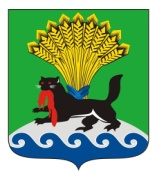 РОССИЙСКАЯ ФЕДЕРАЦИЯИРКУТСКАЯ ОБЛАСТЬИРКУТСКОЕ РАЙОННОЕ МУНИЦИПАЛЬНОЕ ОБРАЗОВАНИЕАДМИНИСТРАЦИЯПОСТАНОВЛЕНИЕот  30.05.2017 г.				                                                         № 161О внесении изменений в муниципальную программу Иркутского районного муниципального образования «Обеспечение комплексных мер безопасности на территории Иркутского района» на 2015 - 2017 годыВ целях реализации мероприятий муниципальной программы Иркутского районного муниципального образования  «Обеспечение комплексных мер безопасности на территории Иркутского района» на       2015 - 2017 годы, утвержденной постановлением администрации Иркутского районного муниципального образования от 01.12.2014 № 4874, руководствуясь Федеральным законом от 06.10.2003 №131-ФЗ «Об общих принципах организации местного самоуправления в Российской Федерации», постановлением администрации Иркутского районного муниципального образования от 19.09.2013 № 3962 «Об утверждении Порядка принятия решений о разработке муниципальных программ Иркутского районного муниципального образования и их формирования и реализации и Порядка проведения и критериев оценки эффективности реализации муниципальных программ Иркутского районного муниципального образования», протоколом заседания экспертного Совета по вопросам разработки и реализации муниципальных программ Иркутского районного муниципального образования от 26.05.2017, статьями 39, 45, 54 Устава Иркутского районного муниципального образования, администрация Иркутского районного муниципального образованияПОСТАНОВЛЯЕТ:В постановление администрации Иркутского районного муниципального образования от 01.12.2014 № 4874 «Об утверждении муниципальной программы Иркутского районного муниципального образования «Обеспечение комплексных мер безопасности на территории Иркутского района» на 2015 - 2017 годы» (далее – Постановление) внести следующие изменения: в индивидуальном заголовке и  пункте 1 Постановления цифру  «2017» заменить  цифрой «2018»; приложение к постановлению изложить в редакции приложения к настоящему постановлению.2. Признать утратившим силу постановление администрации Иркутского районного муниципального образования от 18.10.2016 № 343 «О внесении изменений в муниципальную программу Иркутского районного муниципального образования «Об утверждении муниципальной программы Иркутского районного муниципального образования «Обеспечение комплексных мер безопасности на территории Иркутского района» на 2015 - 2017 годы.3. Организационно-техническому управлению администрации Иркутского районного муниципального образования внести в оригинал постановления от 01.12.2014 № 4874 «Об утверждении муниципальной программы Иркутского районного муниципального образования «Обеспечение комплексных мер безопасности на территории Иркутского района» на 2015 - 2017 годы» информацию о внесении изменений в правовой акт.4. Опубликовать настоящее постановление в газете «Ангарские огни» и разместить в информационно-телекоммуникационной сети «Интернет» на официальном сайте Иркутского районного муниципального образования www.irkraion.ru.5. Комитету по экономике и управлению муниципальным имуществом администрации Иркутского районного муниципального образования разместить в Государственной автоматизированной информационной системе «Управление» настоящее постановление с приложениями.6. Контроль исполнения настоящего постановления возложить на заместителя Мэра района. Мэр района                                                                                           Л.П. ФроловМуниципальная программаИркутского районного муниципального образования «Обеспечение комплексных мер безопасности на территории Иркутского района» на 2015 – 2018 годы1. ПАСПОРТ ПРОГРАММЫ2. ХАРАКТЕРИСТИКА ТЕКУЩЕГО СОСТОЯНИЯ СФЕРЫРЕАЛИЗАЦИИ МУНИЦИПАЛЬНОЙ ПРОГРАММЫНастоящая муниципальная программа охватывает существенную часть сферы обеспечения комплексных мер безопасности на территории Иркутского района. Целостный комплекс мероприятий муниципальной программы целесообразно рассматривать по ее основным направлениям.Первое направление - мобилизационная работа. Ответственный исполнитель по данному направлению - отдел по мобилизационной работе.Деятельность отдела по мобилизационной работе в части работы с документами, составляющими государственную тайну, соответствует «Инструкции по обеспечению режима секретности в Российской Федерации», утвержденной постановлением Правительства Российской Федерации  от 05.01.2004 года № 3-1. На основании решения на открытие режимно-секретного подразделения, согласованного 17.03.2010 с Федеральной службой безопасности Российской Федерации (далее – ФСБ РФ) в администрации Иркутского районного муниципального образования разрешено секретное делопроизводство (хранение, учет, размножение, пересылка). Кабинет отдела и вся оргтехника, обеспечивающая работу с документами, содержащими государственную тайну, аттестована лицензированной ФСБ РФ организацией. Должностные лица администрации Иркутского района и главы поселений, допущенные установленным порядком для работы с документами, содержащими государственную тайну, ежегодно проходят обучение на сборах под руководством Мэра Иркутского района. Кроме этого, каждый сотрудник отдела по мобилизационной работе один раз в три года обучается на курсах повышения квалификации в специализированных учебных заведениях. Мобилизационное планирование Иркутского района соответствует задачам на текущий период и на период условий военного времени.Воинский учет в органах местного самоуправления и организациях Иркутского района организован в соответствии с постановлением Правительства Российской Федерации (далее – РФ)  от 27.11.2006 № 719 «Об утверждении Положения о воинском учете». Однако уровень обученности и качество выполнения функциональных обязанностей специалистами, ведущими воинский учет в органах местного самоуправления, не везде соответствует установленным требованиям. На низком уровне ведется воинский учет в Хомутовском, Мамоновском, Максимовском, Голоустненском и Никольском муниципальных образованиях.Состояние мобилизационных мощностей организаций Иркутского района с учетом будущего мобразвертывания позволяет выполнить объемы поставок продукции для государственных нужд в расчетном году, в соответствии с мобилизационным заданием, установленным Правительством Иркутской области.При этом анализ текущей деятельности организаций на основе статистических данных федеральной службы государственной статистики  за четыре последних года показывает, что имеющиеся мощности земельных площадей используются организациями не в полной мере. При наличии технических возможностей ежегодный суммарный объем выращенного картофеля на территории Иркутского района организациями, крестьянско-фермерскими хозяйствами и частным сектором не в полной мере покрывает суммарный объем мобилизационного задания Иркутскому району на расчетный год. Планируемые поставки в соответствии с заключенными договорами с организациями предусматривают значительно большие объемы продукции, чем их текущая деятельность. Из этого следует, что сельхозпроизводители наберут требуемые темпы и объемы поставок, в лучшем случае только к концу расчетного года и при благоприятных климатических условиях (периоды зима - лето). Запасной пункт управления (далее - ЗПУ) Иркутского района готов в случае необходимости выполнить задачи по предназначению. Материально-техническая база ЗПУ способна обеспечить работу администрации ИРМО при возникновении условий военного времени.Второе направление - профилактика правонарушений на территории Иркутского района. Ответственный исполнитель по данному направлению - отдел КДН и ЗП. Уровень преступности на территории Иркутского района в расчете на 10 тысяч населения в 2013 году составил 211 преступлений.В 2013 году правоохранительными органами на территории района зарегистрировано 2174 преступления.В общественных местах за 2013 год совершено 299 преступлений, в том числе на улице - 239.Тяжких и особо тяжких преступлений зарегистрировано 757, небольшой тяжести - 534. Произошел рост умышленных убийств с 16 до 18, а также умышленное причинение тяжкого вреда здоровью с 52 до 57.Несмотря на общее снижение зарегистрированных краж с 997 до 888, за 2013 год - 1171, произошел рост совершенных краж из транспортных средств: в 2013 г. - 75 до 2014 г. - 80.Коэффициент преступности несовершеннолетних по итогам 2013 года составил 26,5 преступления на 10 тысяч человек.Третье направление - комплекс мероприятий по обеспечению гражданской обороны и защиты населения от чрезвычайных ситуаций. Ответственный исполнитель по данному направлению - Комитет по социальной политике администрации Иркутского района.Важнейшую роль в последнее время приобретают вопросы ведения гражданской обороны и защиты населения и территорий от чрезвычайных ситуаций. Чрезвычайные ситуации способны поставить под угрозу безопасное проживание людей на огромных территориях, вызвать социально-политическую нестабильность и значительный материальный ущерб. Чтобы всего этого избежать, необходимы мероприятия, меры и организации по предупреждению чрезвычайных ситуаций. В связи с этим в соответствии с требованиями Федерального закона от 06.10.2003 № 131-ФЗ «Об общих принципах организации местного самоуправления в Российской Федерации» в области гражданской обороны, защиты населения и территорий от чрезвычайных ситуаций, на Комитет по социальной политике администрации Иркутского района возложены следующие полномочия:разработка предложений по формированию единой государственной политики в области гражданской обороны, предупреждения и ликвидации чрезвычайных ситуаций и ее реализацию на территории Иркутского района;в пределах своей компетенции взаимодействие с органами военного управления, звеньями функциональных подсистем единой государственной системы предупреждения и ликвидации чрезвычайных ситуаций, при решении задач в области гражданской обороны, предупреждения и ликвидации чрезвычайных ситуаций;организация оповещения органов местного самоуправления и организаций, а также информирование населения о приведении в готовность системы гражданской обороны, о возникновении (угрозе возникновения) чрезвычайных ситуаций, об угрозе нападения противника и применении им средств массового поражения;участие в профилактике терроризма и экстремизма, а также в минимизации и (или) ликвидации последствий проявлений терроризма и экстремизма на территории муниципального района.Четвертое направление - комплекс мероприятий направленный на обеспечение безопасности в образовательных учреждениях района. Ответственный исполнитель по данному направлению - Управление образования администрации Иркутского района.Образование рассматривается как ключевой фактор развития общества, формирующий условия для самоопределения и самореализации молодого поколения. Последние несколько лет идет внедрение новых стандартов качества образования, новых организационных механизмов (в первую очередь, нормативного подушевого финансирования), повышается открытость образования обществу. В 2008 году на федеральном уровне разработан и предъявлен новый ориентир – к 2020 году для повышения международной конкурентоспособности России все уровни и направления системы образования должны быть жестко увязаны с приоритетами инновационной экономики.Реализация перечня мероприятий подпрограммы позволит решить следующие задачи:1. Создать современную инфраструктуру образовательного процесса.2. Приведение сети учебных заведений в соответствие с требованиями противопожарной и антитеррористической защищенности.3. Создание условий для равного  доступа к качественному образованию, в том числе обеспечение 100% подвоза учащихся к месту обучения и домой.4. Обеспечение безопасного подвоза обучающихся за счет приобретения новых автобусов, прохождения техосмотров, обслуживание системы ГЛОНАСС, приобретение полюсов ОСАГО, переподготовку водителей и сопровождающего детей в дороге персонала.5. Создание системы «инклюзивного» обучения, обеспечивающей соответствующий уровень общего среднего образования для детей с ограниченными возможностями.6. Обеспечение условий, гарантирующих сохранение здоровья детей, защиту прав личности, психологический комфорт и безопасность участников учебно-воспитательного процесса.3. ЦЕЛЬ И ЗАДАЧИ, ЦЕЛЕВЫЕ ПОКАЗАТЕЛИ,СРОКИ РЕАЛИЗАЦИИ МУНИЦИПАЛЬНОЙ ПРОГРАММЫЦелью муниципальной программы является обеспечение комплексных мер безопасности на территории Иркутского района.Для достижения поставленной цели необходимо решение следующих задач:1. Эффективное проведение мероприятий по мобилизационной подготовке Иркутского района.2. Профилактика правонарушений на территории Иркутского районного муниципального образования.3. Обеспечение гражданской обороны, защиты населения и территорий Иркутского района от чрезвычайных ситуаций природного и техногенного характера и безопасности людей.4. Обеспечение норм безопасности учебного процесса и подвоза обучающихся в общеобразовательные учреждения Иркутского района.Общий срок реализации муниципальной программы рассчитан на период 2015 - 2018 годов. Этапы реализации муниципальной программы не выделяются.Целевые показатели муниципальной программы являются измеримыми, непосредственно зависят от реализации цели и решения задач муниципальной программы.Значения целевых показателей4. ОБОСНОВАНИЕ ВЫДЕЛЕНИЯ ПОДПРОГРАММ ИХАРАКТЕРИСТИКА ОСНОВНЫХ МЕРОПРИЯТИЙ ПОДПРОГРАММДля достижения заявленной цели и решения поставленных задач в рамках муниципальной программы предусмотрена реализация четырех подпрограмм:1. Подпрограмма «Мобилизационная подготовка Иркутского района» на 2015 - 2018 годы.2. Подпрограмма «Профилактика правонарушений на территории Иркутского районного муниципального образования» на 2015 - 2018 годы.3. Подпрограмма «Обеспечение гражданской обороны, защиты населения и территорий Иркутского района от чрезвычайных ситуаций природного и техногенного характера и безопасности людей» на 2015 - 2018 годы.4. Подпрограмма «Безопасность и образование» на 2015 - 2018 годы.Основные мероприятия подпрограммы: «Мобилизационная подготовка Иркутского района» на 2015 - 2018 годы:1. Реализация мероприятий, направленных на обеспечение режима секретности и защиты государственной тайны в администрации Иркутского района.2. Материально-техническое обеспечение работы отдела по мобилизационной работе.3. Подготовка (повышение квалификации) руководства и работников Иркутского района по вопросам мобилизационной подготовки.4. Разработка и актуализация нормативно-правовой базы Иркутского района по мобилизационной подготовке.5. Организация ведения воинского учета и бронирования граждан, пребывающих в запасе вооруженных сил РФ в администрациях поселений, организациях и предприятиях Иркутского района.6. Мониторинг и комплексный анализ состояния мобилизационной готовности органов местного самоуправления и хозяйствующих субъектов Иркутского района, имеющих мобилизационное задание.7. Материально-техническое обеспечение работы основного и запасного пункта управления администрации Иркутского района.Основные мероприятия подпрограммы «Профилактика правонарушений на территории Иркутского районного муниципального образования» на    2015 - 2018 годы:1. Реализация мероприятий, направленных на повышение эффективности взаимодействия населения с правоохранительными органами, другими субъектами профилактики, общественными организациями в сфере профилактики правонарушений.2. Реализация мероприятий, направленных на профилактику безнадзорности и правонарушений несовершеннолетних.Основные мероприятия подпрограммы: «Обеспечение гражданской обороны, защиты населения и территорий Иркутского района от чрезвычайных ситуаций природного и техногенного характера и безопасности людей» на 2015 - 2018 годы:1. Организация взаимодействия между администрацией Иркутского района и администрациями поселений района по вопросам оповещения населения об опасностях, возникающих при ведении военных действий или вследствие этих действий, а также о прогнозируемых и возникших ЧС.2. Проверка антитеррористической защищенности потенциально опасных объектов, мест массового пребывания людей и объектов жизнеобеспечения, находящихся в муниципальной собственности Иркутского района.3. Проверка объектов муниципальной собственности Иркутского района на предмет наличия нацистской атрибутики или символики, иных элементов атрибутики или символики экстремистской направленности.4. Методическое и нормативно-правовое обеспечение по вопросам ГО и ЧС.5. Обучение населения в области гражданской обороны, подготовка населения в области защиты от чрезвычайных ситуаций.6. Обеспечение деятельности муниципального казенного учреждения  «Служба ГО и ЧС ИРМО» администрации Иркутского района (далее – МКУ «Служба ГО и ЧС»).Основные мероприятия подпрограммы «Безопасность и образование» на 2015 - 2018 годы:1. Обеспечение образовательных учреждений района автотранспортом для осуществления безопасных школьных перевозок.2. Обслуживание автотранспорта для подвоза обучающихся.3. Капитальный и текущий ремонт автотранспорта для подвоза обучающихся.4. Реализация профилактических мероприятий, направленных на снижение детского дорожно-транспортного травматизма.5. Обучение, подготовка и профессиональная подготовка кадров по вопросам пожарной безопасности и противодействия терроризму.6. Приобретение учебных пособий и методических материалов по пожарной безопасности и противодействию терроризму.7. Обеспечение противопожарного режима учреждений образования, оснащение противопожарным оборудованием.8. Контроль за выполнением образовательными учреждениями требований безопасности образовательного процесса.9. Мероприятия, направленные на противодействие и профилактику терроризма и экстремизма в образовательных учреждениях, сохранение единства нации.5. РЕСУРСНОЕ ОБЕСПЕЧЕНИЕ МУНИЦИПАЛЬНОЙ ПРОГРАММЫИсточниками финансирования реализации мероприятий муниципальной программы являются средства районного бюджета.Общий объем расходов на реализацию муниципальной программы за счет районного бюджета составляет 47 875,20 тыс. руб.<*> Принятые сокращения: ФБ - средства федерального бюджета, ОБ - средства областного бюджета, РБ - средства районного бюджета, ВИ - внебюджетные источники финансирования.6. АНАЛИЗ РИСКОВ РЕАЛИЗАЦИИ МУНИЦИПАЛЬНОЙ ПРОГРАММЫИ ОПИСАНИЕ МЕР УПРАВЛЕНИЯ РИСКАМИ РЕАЛИЗАЦИИМУНИЦИПАЛЬНОЙ ПРОГРАММЫРеализация мероприятий муниципальной программы связана с различными рисками как обусловленными внутренними факторами и зависящими от ответственного исполнителя, соисполнителей и участников муниципальной программы (организационные риски), так и относящимися к внешним факторам (риски изменения законодательства, экономические риски и риски финансового обеспечения). Комплексная оценка рисков, возникающих при реализации мероприятий муниципальной программы, приведена в таблице:7. МЕХАНИЗМ РЕАЛИЗАЦИИ МУНИЦИПАЛЬНОЙ ПРОГРАММЫРеализация муниципальной программы осуществляется в соответствии с планами мероприятий подпрограмм.Ответственный исполнитель:- организует реализацию муниципальной программы, координирует деятельность соисполнителей и участников муниципальной программы, несет ответственность за достижение целевых показателей муниципальной программы, а также за достижение ожидаемых конечных результатов ее реализации;- принимает решение о внесении изменений в муниципальную программу, обеспечивает разработку проектов постановлений о внесении  изменений в муниципальную программу, их согласование, экспертизу и утверждение;- осуществляет мониторинг реализации муниципальной программы;- проводит оценку эффективности реализации муниципальной программы;- запрашивает у соисполнителей и участников муниципальной программы информацию о ходе реализации муниципальной программы;- готовит отчеты о реализации муниципальной программы, представляет их в Комитет по экономике и управлению муниципальным имуществом администрации Иркутского района (далее – КЭиУМИ администрации Иркутского района);- разрабатывает меры по привлечению средств из федерального и областного бюджетов и иных источников в соответствии с законодательством для реализации мероприятий муниципальной программы.Соисполнители:- обеспечивают разработку и согласование с участниками муниципальной программы подпрограмм;- организуют реализацию подпрограмм, координируют деятельность участников муниципальной программы по реализации основных мероприятий подпрограмм, несут ответственность за достижение целевых показателей подпрограмм;- осуществляют распределение предельных объемов бюджетных ассигнований на очередной финансовый год и плановый период по основным мероприятиям подпрограмм;- разрабатывают и согласовывают проект изменений в муниципальную программу в части подпрограмм;- формируют предложения по внесению изменений в муниципальную программу, направляют их ответственному исполнителю;- запрашивают у участников муниципальной программы информацию о ходе реализации основных мероприятий;- разрабатывают и представляют ответственному исполнителю отчеты о реализации подпрограммы.Участники муниципальной программы:- осуществляют реализацию основных мероприятий;- осуществляют распределение предельных объемов бюджетных ассигнований на очередной финансовый год и плановый период по мероприятиям, входящим в основные мероприятия;- согласовывают проект подпрограммы, включение в проекты подпрограмм основных мероприятий, проект изменений в подпрограмму в части основных мероприятий;- формируют предложения по разработке проекта подпрограммы, внесению изменений в подпрограмму, направляют их соисполнителю;- разрабатывают и представляют соисполнителю отчеты о реализации основных мероприятий.Участники мероприятий муниципальной программы участвуют в реализации мероприятий подпрограмм.Реализация муниципальной программы осуществляется в соответствии с планами мероприятий подпрограмм.Ответственный исполнитель совместно с соисполнителями в срок до 1 апреля года, следующего за отчетным, формирует и представляет в              КЭиУМИ администрации Иркутского района  ежегодный отчет о реализации муниципальной программы за отчетный год.Если срок реализации муниципальной программы завершился в отчетном году, формируется итоговый отчет за весь период ее реализации, который включает в себя отчет о реализации муниципальной программы за отчетный год.Ежегодный (итоговый) отчет о реализации муниципальной программы должен содержать:1) отчет об исполнении мероприятий муниципальной программы, отчет об исполнении целевых показателей муниципальной программы, отчет о финансировании муниципальной программы (по формам 1, 2, 3 к Порядку принятия решений о разработке муниципальных программ Иркутского районного муниципального образования и их формирования и реализации, утвержденного постановлением администрации ИРМО);2) сведения об оценке эффективности реализации муниципальной программы (в соответствии с Порядком проведения и критериями оценки эффективности реализации муниципальных программ ИРМО);3) пояснительную записку, содержащую анализ факторов, повлиявших на ход реализации муниципальной программы.КЭиУМИ АИРМО организует рассмотрение ежегодного (итогового) отчета о реализации муниципальной программы на заседании экспертного Совета, по результатам которого принимается решение об эффективности реализации муниципальной программы.В случае если ожидаемая эффективность не достигнута или эффективность снизилась, по сравнению с предыдущим годом, экспертным Советом формируются предложения о необходимости прекращения или об изменении, начиная с очередного финансового года муниципальной программы, в том числе необходимости изменения объема бюджетных ассигнований на финансовое обеспечение реализации муниципальной программы.Учитывая решение экспертного Совета об эффективности реализации муниципальной программы, не позднее одного месяца до дня внесения проекта решения о районном бюджете на очередной финансовый год и плановый период в Думу администрации Иркутского района может быть принято решение о прекращении или об изменении, начиная с очередного финансового года муниципальной программы, в том числе изменении объема бюджетных ассигнований на финансовое обеспечение реализации муниципальной программы. Указанное решение оформляется постановлением администрации Иркутского района  о внесении изменений в муниципальную программу или об отмене муниципальной программы, которое готовит ответственный исполнитель.В случае принятия данного решения и при наличии заключенных во исполнение муниципальной программы муниципальных контрактов в районном бюджете предусматриваются бюджетные ассигнования на исполнение расходных обязательств, вытекающих из указанных контрактов, по которым сторонами не достигнуто соглашение об их прекращении.Ежегодный (итоговый) отчет о реализации муниципальной программы представляется ответственным исполнителем в качестве информации на заседании административного Совета.8. ОЖИДАЕМЫЕ КОНЕЧНЫЕ РЕЗУЛЬТАТЫРЕАЛИЗАЦИИ МУНИЦИПАЛЬНОЙ ПРОГРАММЫОжидаемые конечные результаты реализации муниципальной программы:1. Обеспечение режима секретности и защиты государственной тайны в администрации Иркутского района.2. Способность выполнить установленные Правительством Иркутской области мобилизационные задания.3. Снижение количества преступлений, совершенных на территории Иркутского района к 2018 г., на 75% (к 2013 г.).4. Снижение количества преступлений, совершенных несовершеннолетними на территории Иркутского района к 2018 г., на 44% (к 2013 г.). 5. Постоянный контроль антитеррористической защищенности потенциально опасных объектов, мест массового пребывания людей и объектов жизнеобеспечения, находящихся в муниципальной собственности Иркутского района.6. Охват лиц, ответственных за вопросы ГО и ЧС, охваченных обучением (от подлежащих обучению) составит 100%.7. Снижение детского дорожно-транспортного травматизма на территории Иркутского района на 4,4%  к 2018 году.8. Доля образовательных учреждений, предоставляющих безопасные условия учебно-воспитательного процесса, составит 100%.Подпрограмма«Мобилизационная подготовка Иркутского района»на 2015 - 2018 годы1. ПАСПОРТ МУНИЦИПАЛЬНОЙ ПОДПРОГРАММЫ2. ЦЕЛЬ И ЗАДАЧИ, ЦЕЛЕВЫЕ ПОКАЗАТЕЛИ,СРОКИ РЕАЛИЗАЦИИ МУНИЦИПАЛЬНОЙ ПРОГРАММЫЦелью подпрограммы является эффективное проведение мероприятий по мобилизационной подготовке Иркутского района.Для достижения поставленной цели необходимо решение следующих задач:1) обеспечение режима секретности и защиты государственной тайны в администрации Иркутского района;2) подготовка должностных лиц органов местного самоуправления Иркутского района к работе в условиях военного времени;3) мобилизационное планирование в Иркутском районе;4) обеспечение ведения воинского учета и бронирования граждан, пребывающих в запасе вооруженных сил РФ в администрациях поселений, организациях и предприятиях Иркутского района;5) обеспечение мобилизационной готовности органов местного самоуправления и хозяйствующих субъектов Иркутского района;6) обеспечение работы основного и запасного пункта управления администрации Иркутского района.Срок реализации подпрограммы рассчитан на период 2015 - 2018 годов. Этапы реализации подпрограммы не выделяются.Значения целевых показателей4. РЕСУРСНОЕ ОБЕСПЕЧЕНИЕ ПОДПРОГРАММЫИсточниками финансирования реализации мероприятий подпрограммы являются средства районного бюджета.Общий объем расходов на реализацию подпрограммы составляет     776,61 тыс. руб.<*> Принятые сокращения: ФБ - средства федерального бюджета, ОБ - средства областного бюджета, РБ - средства районного бюджета, ВИ - внебюджетные источники финансирования.Подпрограмма«Профилактика правонарушений на территории Иркутского районного муниципального образования»на 2015 - 2018 годы1. ПАСПОРТ ПОДПРОГРАММЫ2. ЦЕЛЬ И ЗАДАЧИ, ЦЕЛЕВЫЕ ПОКАЗАТЕЛИ,СРОКИ РЕАЛИЗАЦИИ ПОДПРОГРАММЫЦелью подпрограммы является профилактика правонарушений на территории Иркутского районного муниципального образования.Для достижения цели подпрограммы необходимо решение следующих задач:1. Повышение эффективности взаимодействия населения с правоохранительными органами, другими субъектами профилактики, общественными организациями в сфере профилактики правонарушений.2. Социальная профилактика безнадзорности и правонарушений несовершеннолетних на территории Иркутского района.Срок реализации подпрограммы рассчитан на период 2015 - 2018 годов. Этапы реализации подпрограммы не выделяются.Значения целевых показателей4. РЕСУРСНОЕ ОБЕСПЕЧЕНИЕ ПОДПРОГРАММЫИсточниками финансирования реализации мероприятий подпрограммы являются средства районного бюджета.Общий объем расходов на реализацию подпрограммы составляет     178,4 тыс. руб.<*> Принятые сокращения: ФБ - средства федерального бюджета, ОБ - средства областного бюджета, РБ - средства районного бюджета, ВИ - внебюджетные источники финансирования.Подпрограмма  «Обеспечение гражданской обороны, защиты населения и территорий Иркутского района от чрезвычайных ситуаций природного и техногенного характера и безопасности людей»на 2015 - 2018 годы1. ПАСПОРТ МУНИЦИПАЛЬНОЙ ПОДПРОГРАММЫ2. ЦЕЛЬ И ЗАДАЧИ, ЦЕЛЕВЫЕ ПОКАЗАТЕЛИ,СРОКИ РЕАЛИЗАЦИИ МУНИЦИПАЛЬНОЙ ПОДПРОГРАММЫЦелью подпрограммы является обеспечение гражданской обороны, защиты населения и территорий Иркутского района от чрезвычайных ситуаций природного и техногенного характера и безопасности людей.Для достижения поставленных целей необходимо решение следующих задач:1. осуществление комплексных мероприятий, направленных на обеспечение гражданской обороны, защиты населения и территорий Иркутского района от чрезвычайных ситуаций природного и техногенного характера и безопасности людей;2. повышение эффективности работы, направленной на обеспечение гражданской обороны, защиты населения и территорий Иркутского района от чрезвычайных ситуаций природного и техногенного характера и безопасности людей.Срок реализации подпрограммы рассчитан на период 2015 - 2018 годов. Этапы реализации подпрограммы не выделяются.Значения целевых показателей4. РЕСУРСНОЕ ОБЕСПЕЧЕНИЕ ПОДПРОГРАММЫИсточником финансирования реализации мероприятий подпрограммы являются средства районного бюджета.Общий объем расходов на реализацию подпрограммы за счет всех источников составляет 16121,98 тыс. руб.<*> Принятые сокращения: ФБ - средства федерального бюджета, ОБ - средства областного бюджета, РБ - средства районного бюджета, ВИ - внебюджетные источники финансирования.Подпрограмма«Безопасность и образование» на 2015 - 2018 годы1. ПАСПОРТ ПОДПРОГРАММЫ2. ЦЕЛЬ И ЗАДАЧИ, ЦЕЛЕВЫЕ ПОКАЗАТЕЛИ,СРОКИ РЕАЛИЗАЦИИ ПОДПРОГРАММЫОсновной целью подпрограммы является обеспечение норм безопасности учебного процесса и подвоза обучающихся в общеобразовательные учреждения Иркутского района.Достижение цели подпрограммы предполагается за счет решения следующих задач:1. Обеспечение безопасности школьных перевозок.2. Профилактика детского дорожно-транспортного травматизма на территории Иркутского района.3. Обеспечение безопасности учебного процесса в образовательных учреждениях Иркутского района.Срок реализации подпрограммы рассчитан на период 2015 - 2018 годов. Этапы реализации подпрограммы не выделяются.Значения целевых показателей*  – образовательные  учрежденияИсполняющий обязанности  первого заместителя Мэра                                                                                                                                         И.В. Жук                                                                                                                                                        4. РЕСУРСНОЕ ОБЕСПЕЧЕНИЕ ПОДПРОГРАММЫИсточником финансирования реализации мероприятий подпрограммы являются средства районного бюджета.Общий объем расходов на реализацию подпрограммы за счет всех источников составляет 30798,20 тыс. руб.<*> Принятые сокращения: ФБ - средства федерального бюджета, ОБ - средства областного бюджета, РБ - средства районного бюджета, ВИ - внебюджетные источники финансирования.Приложение к постановлению администрации Иркутского районного муниципального образования 30.05.2017 г.  № 161Наименование муниципальной программыМуниципальная программа Иркутского районного муниципального образования «Обеспечение комплексных мер безопасности на территории Иркутского района» на 2015 - 2018 годы (далее - муниципальная программа)Ответственный исполнитель муниципальной программыКомитет по социальной политике администрация Иркутского районного муниципального образования (Комитет по социальной политике администрации Иркутского района)Соисполнители муниципальной программы1.Управление образования администрации Иркутского районного муниципального образования (далее – УО)2. Отдел по мобилизационной работе администрации Иркутского районного муниципального образования (далее – отдел по мобилизационной работе)3. Отдел по делам несовершеннолетних и защите их прав администрации Иркутского районного муниципального образования (далее – отдел КДН и ЗП)Участники муниципальной программы1. УО.2. Отдел по мобилизационной работе.3. Отдел КДН и ЗП. 4. Отдел культуры администрации Иркутского районного муниципального образования (далее – отдел культуры).5. Отдел физической культуры, спорта и молодежной политики   администрации Иркутского районного муниципального образования (далее – отдел ФКС и МП).6. Управление сельского хозяйства и потребительского рынка.Цель муниципальной программыОбеспечение комплексных мер безопасности на территории Иркутского районаЗадачи муниципальной программы1. Эффективное проведение мероприятий по мобилизационной подготовке на территории Иркутского районного муниципального образования (далее – территория Иркутского района).2. Профилактика правонарушений на территории Иркутского района.3. Обеспечение гражданской обороны, защиты населения и территории Иркутского района от чрезвычайных ситуаций природного и техногенного характера и безопасности людей.4. Обеспечение норм безопасности учебного процесса и подвоза обучающихся в общеобразовательные учреждения на территории Иркутского района.Сроки реализации муниципальной программы2015 - 2018 годыЦелевые показатели муниципальной программы1. Обеспечение режима секретности и защиты государственной тайны в администрации Иркутского районного муниципального образования (далее – администрация Иркутского района).2. Способность выполнить установленные Правительством Иркутской области мобилизационные задания.3. Количество преступлений, совершенных на территории Иркутского района.4. Количество преступлений, совершенных несовершеннолетними на территории Иркутского района.5. Контроль антитеррористической защищенности потенциально опасных объектов, мест массового пребывания людей и объектов жизнеобеспечения, находящихся в муниципальной собственности Иркутского района.6. Охват лиц, ответственных за вопросы гражданской обороны и чрезвычайных ситуаций (далее – ГО и ЧС), охваченных обучением (от подлежащих обучению).7. Динамика детского дорожно-транспортного травматизма на территории Иркутского района. 8. Доля образовательных учреждений, предоставляющих безопасные условия учебно-воспитательного процесса.Подпрограммы муниципальной программы1. Подпрограмма «Мобилизационная подготовка Иркутского района» на 2015 - 2018 годы;2. Подпрограмма «Профилактика правонарушений на территории Иркутского районного муниципального образования» на 2015 - 2018 годы;3. Подпрограмма «Обеспечение гражданской обороны, защиты населения и территорий Иркутского района от чрезвычайных ситуаций природного и техногенного характера и безопасности людей» на 2015 - 2018 годы;4. Подпрограмма «Безопасность и образование» на 2015 - 2018 годы.Ресурсное обеспечение муниципальной программы2015 - 2018 гг. Всего - 47 875,20 тыс. руб., в т.ч.:- районный бюджет - 47 875,20 тыс. руб.2015 г. Всего - 89,90 тыс. руб. в т.ч.:- районный бюджет - 89,90 тыс. руб.2016 г. Всего - 17 129,80 тыс. руб., в т.ч.:- районный бюджет - 17 129,80 тыс. руб.2017 г. Всего - 26 186,66 тыс. руб., в т.ч.:- районный бюджет - 26 186,66 тыс. руб.2018 г. Всего - 4 468,84 тыс. руб., в т.ч.:- районный бюджет – 4 468,84 тыс. руб.Ожидаемые конечные результаты реализации муниципальной программы1. Обеспечение режима секретности и защиты государственной тайны в администрации Иркутского района.2. Способность выполнить установленные Правительством Иркутской области мобилизационные задания.3. Снижение количества преступлений, совершенных на территории Иркутского района к 2018 г. на 75% (к 2013 г.).4. Снижение количества преступлений, совершенных несовершеннолетними на территории Иркутского района к 2018 г. на 47% (к 2013 г.).5. Постоянный контроль антитеррористической защищенности потенциально опасных объектов, мест массового пребывания людей и объектов жизнеобеспечения, находящихся в муниципальной собственности Иркутского района.6. Охват лиц, ответственных за вопросы ГО и ЧС, охваченных обучением (от подлежащих обучению), составит 100%.7. Снижение детского дорожно-транспортного травматизма на территории Иркутского района на 4,4% к 2018 году.8. Доля образовательных учреждений, предоставляющих безопасные условия учебно-воспитательного процесса, составит 100%№ п/пНаименованиецелевого показателяЕд. изм.Значения целевых показателейЗначения целевых показателейЗначения целевых показателейЗначения целевых показателейЗначения целевых показателейЗначения целевых показателей№ п/пНаименованиецелевого показателяЕд. изм.2013 г.2014 г. 2015 г.2016 г.2017 г.2018 г.123456789Подпрограмма «Мобилизационная подготовка Иркутского района» на 2015 - 2018 годыПодпрограмма «Мобилизационная подготовка Иркутского района» на 2015 - 2018 годыПодпрограмма «Мобилизационная подготовка Иркутского района» на 2015 - 2018 годыПодпрограмма «Мобилизационная подготовка Иркутского района» на 2015 - 2018 годыПодпрограмма «Мобилизационная подготовка Иркутского района» на 2015 - 2018 годыПодпрограмма «Мобилизационная подготовка Иркутского района» на 2015 - 2018 годыПодпрограмма «Мобилизационная подготовка Иркутского района» на 2015 - 2018 годыПодпрограмма «Мобилизационная подготовка Иркутского района» на 2015 - 2018 годыПодпрограмма «Мобилизационная подготовка Иркутского района» на 2015 - 2018 годыЗадача 1. «Обеспечение режима секретности и защиты государственной тайны в администрации Иркутского района»Задача 1. «Обеспечение режима секретности и защиты государственной тайны в администрации Иркутского района»Задача 1. «Обеспечение режима секретности и защиты государственной тайны в администрации Иркутского района»Задача 1. «Обеспечение режима секретности и защиты государственной тайны в администрации Иркутского района»Задача 1. «Обеспечение режима секретности и защиты государственной тайны в администрации Иркутского района»Задача 1. «Обеспечение режима секретности и защиты государственной тайны в администрации Иркутского района»Задача 1. «Обеспечение режима секретности и защиты государственной тайны в администрации Иркутского района»Задача 1. «Обеспечение режима секретности и защиты государственной тайны в администрации Иркутского района»Задача 1. «Обеспечение режима секретности и защиты государственной тайны в администрации Иркутского района»1.1.Обеспечение режима секретности и защиты государственной тайны в администрации Иркутского районада - 1нет - 0111111Задача 2. «Подготовка должностных лиц органов местного самоуправления Иркутского района к работе в условиях военного времени»Задача 2. «Подготовка должностных лиц органов местного самоуправления Иркутского района к работе в условиях военного времени»Задача 2. «Подготовка должностных лиц органов местного самоуправления Иркутского района к работе в условиях военного времени»Задача 2. «Подготовка должностных лиц органов местного самоуправления Иркутского района к работе в условиях военного времени»Задача 2. «Подготовка должностных лиц органов местного самоуправления Иркутского района к работе в условиях военного времени»Задача 2. «Подготовка должностных лиц органов местного самоуправления Иркутского района к работе в условиях военного времени»Задача 2. «Подготовка должностных лиц органов местного самоуправления Иркутского района к работе в условиях военного времени»Задача 2. «Подготовка должностных лиц органов местного самоуправления Иркутского района к работе в условиях военного времени»Задача 2. «Подготовка должностных лиц органов местного самоуправления Иркутского района к работе в условиях военного времени»2.1.Охват должностных лиц органов местного самоуправления Иркутского района обучением от подлежащих обучению%100100100100100100Задача 3. «Мобилизационное планирование в Иркутском районе»Задача 3. «Мобилизационное планирование в Иркутском районе»Задача 3. «Мобилизационное планирование в Иркутском районе»Задача 3. «Мобилизационное планирование в Иркутском районе»Задача 3. «Мобилизационное планирование в Иркутском районе»Задача 3. «Мобилизационное планирование в Иркутском районе»Задача 3. «Мобилизационное планирование в Иркутском районе»Задача 3. «Мобилизационное планирование в Иркутском районе»Задача 3. «Мобилизационное планирование в Иркутском районе»3.1.Соответствие планирования установленному Правительством РФ перечню заблаговременно разрабатываемых документов%1001001001001001003.2Соответствие планирования задачам на текущий период и на перспективу%100100100100100100Задача 4. «Обеспечение ведения воинского учета и бронирования граждан, пребывающих в запасе вооруженных сил РФ в администрациях поселений, организациях и предприятиях Иркутского района»Задача 4. «Обеспечение ведения воинского учета и бронирования граждан, пребывающих в запасе вооруженных сил РФ в администрациях поселений, организациях и предприятиях Иркутского района»Задача 4. «Обеспечение ведения воинского учета и бронирования граждан, пребывающих в запасе вооруженных сил РФ в администрациях поселений, организациях и предприятиях Иркутского района»Задача 4. «Обеспечение ведения воинского учета и бронирования граждан, пребывающих в запасе вооруженных сил РФ в администрациях поселений, организациях и предприятиях Иркутского района»Задача 4. «Обеспечение ведения воинского учета и бронирования граждан, пребывающих в запасе вооруженных сил РФ в администрациях поселений, организациях и предприятиях Иркутского района»Задача 4. «Обеспечение ведения воинского учета и бронирования граждан, пребывающих в запасе вооруженных сил РФ в администрациях поселений, организациях и предприятиях Иркутского района»Задача 4. «Обеспечение ведения воинского учета и бронирования граждан, пребывающих в запасе вооруженных сил РФ в администрациях поселений, организациях и предприятиях Иркутского района»Задача 4. «Обеспечение ведения воинского учета и бронирования граждан, пребывающих в запасе вооруженных сил РФ в администрациях поселений, организациях и предприятиях Иркутского района»Задача 4. «Обеспечение ведения воинского учета и бронирования граждан, пребывающих в запасе вооруженных сил РФ в администрациях поселений, организациях и предприятиях Иркутского района»4.1.Ведение воинского учета в соответствии с требованиями постановления Правительства РФ от 27.11.2006 № 719 «Об утверждении Положения о воинском учете»да - 1нет - 0111111Задача 5. «Обеспечение мобилизационной готовности органов местного самоуправления и хозяйствующих субъектов Иркутского района»Задача 5. «Обеспечение мобилизационной готовности органов местного самоуправления и хозяйствующих субъектов Иркутского района»Задача 5. «Обеспечение мобилизационной готовности органов местного самоуправления и хозяйствующих субъектов Иркутского района»Задача 5. «Обеспечение мобилизационной готовности органов местного самоуправления и хозяйствующих субъектов Иркутского района»Задача 5. «Обеспечение мобилизационной готовности органов местного самоуправления и хозяйствующих субъектов Иркутского района»Задача 5. «Обеспечение мобилизационной готовности органов местного самоуправления и хозяйствующих субъектов Иркутского района»Задача 5. «Обеспечение мобилизационной готовности органов местного самоуправления и хозяйствующих субъектов Иркутского района»Задача 5. «Обеспечение мобилизационной готовности органов местного самоуправления и хозяйствующих субъектов Иркутского района»Задача 5. «Обеспечение мобилизационной готовности органов местного самоуправления и хозяйствующих субъектов Иркутского района»5.1Способность выполнить установленное Правительством Иркутской области мобилизационное заданиеда - 1нет - 0111111Задача 6. «Обеспечение работы основного и запасного пункта управления администрации Иркутского района»Задача 6. «Обеспечение работы основного и запасного пункта управления администрации Иркутского района»Задача 6. «Обеспечение работы основного и запасного пункта управления администрации Иркутского района»Задача 6. «Обеспечение работы основного и запасного пункта управления администрации Иркутского района»Задача 6. «Обеспечение работы основного и запасного пункта управления администрации Иркутского района»Задача 6. «Обеспечение работы основного и запасного пункта управления администрации Иркутского района»Задача 6. «Обеспечение работы основного и запасного пункта управления администрации Иркутского района»Задача 6. «Обеспечение работы основного и запасного пункта управления администрации Иркутского района»Задача 6. «Обеспечение работы основного и запасного пункта управления администрации Иркутского района»6.1.Готовность выполнить задачи по предназначениюда - 1нет - 0111111Подпрограмма «Профилактика правонарушений на территории Иркутского районного муниципального образования» на 2015 - 2018 годыПодпрограмма «Профилактика правонарушений на территории Иркутского районного муниципального образования» на 2015 - 2018 годыПодпрограмма «Профилактика правонарушений на территории Иркутского районного муниципального образования» на 2015 - 2018 годыПодпрограмма «Профилактика правонарушений на территории Иркутского районного муниципального образования» на 2015 - 2018 годыПодпрограмма «Профилактика правонарушений на территории Иркутского районного муниципального образования» на 2015 - 2018 годыПодпрограмма «Профилактика правонарушений на территории Иркутского районного муниципального образования» на 2015 - 2018 годыПодпрограмма «Профилактика правонарушений на территории Иркутского районного муниципального образования» на 2015 - 2018 годыПодпрограмма «Профилактика правонарушений на территории Иркутского районного муниципального образования» на 2015 - 2018 годыПодпрограмма «Профилактика правонарушений на территории Иркутского районного муниципального образования» на 2015 - 2018 годыЗадача 1. «Повышение эффективности взаимодействия населения с правоохранительными органами, другими субъектами профилактики, общественными организациями в сфере профилактики правонарушений»Задача 1. «Повышение эффективности взаимодействия населения с правоохранительными органами, другими субъектами профилактики, общественными организациями в сфере профилактики правонарушений»Задача 1. «Повышение эффективности взаимодействия населения с правоохранительными органами, другими субъектами профилактики, общественными организациями в сфере профилактики правонарушений»Задача 1. «Повышение эффективности взаимодействия населения с правоохранительными органами, другими субъектами профилактики, общественными организациями в сфере профилактики правонарушений»Задача 1. «Повышение эффективности взаимодействия населения с правоохранительными органами, другими субъектами профилактики, общественными организациями в сфере профилактики правонарушений»Задача 1. «Повышение эффективности взаимодействия населения с правоохранительными органами, другими субъектами профилактики, общественными организациями в сфере профилактики правонарушений»Задача 1. «Повышение эффективности взаимодействия населения с правоохранительными органами, другими субъектами профилактики, общественными организациями в сфере профилактики правонарушений»Задача 1. «Повышение эффективности взаимодействия населения с правоохранительными органами, другими субъектами профилактики, общественными организациями в сфере профилактики правонарушений»Задача 1. «Повышение эффективности взаимодействия населения с правоохранительными органами, другими субъектами профилактики, общественными организациями в сфере профилактики правонарушений»1.1Количество преступлений, совершенных на территории Иркутского районаед.217419491849174916491549Задача 2. «Социальная профилактика безнадзорности и правонарушений несовершеннолетних на территории Иркутского района»Задача 2. «Социальная профилактика безнадзорности и правонарушений несовершеннолетних на территории Иркутского района»Задача 2. «Социальная профилактика безнадзорности и правонарушений несовершеннолетних на территории Иркутского района»Задача 2. «Социальная профилактика безнадзорности и правонарушений несовершеннолетних на территории Иркутского района»Задача 2. «Социальная профилактика безнадзорности и правонарушений несовершеннолетних на территории Иркутского района»Задача 2. «Социальная профилактика безнадзорности и правонарушений несовершеннолетних на территории Иркутского района»Задача 2. «Социальная профилактика безнадзорности и правонарушений несовершеннолетних на территории Иркутского района»Задача 2. «Социальная профилактика безнадзорности и правонарушений несовершеннолетних на территории Иркутского района»Задача 2. «Социальная профилактика безнадзорности и правонарушений несовершеннолетних на территории Иркутского района»2.1.Количество преступлений, совершенных несовершеннолетними на территории Иркутского районаед.493029282726Задача 3. «Привлечение общественности к осуществлению мероприятий по профилактике преступлений и иных правонарушений»Задача 3. «Привлечение общественности к осуществлению мероприятий по профилактике преступлений и иных правонарушений»Задача 3. «Привлечение общественности к осуществлению мероприятий по профилактике преступлений и иных правонарушений»Задача 3. «Привлечение общественности к осуществлению мероприятий по профилактике преступлений и иных правонарушений»Задача 3. «Привлечение общественности к осуществлению мероприятий по профилактике преступлений и иных правонарушений»Задача 3. «Привлечение общественности к осуществлению мероприятий по профилактике преступлений и иных правонарушений»Задача 3. «Привлечение общественности к осуществлению мероприятий по профилактике преступлений и иных правонарушений»Задача 3. «Привлечение общественности к осуществлению мероприятий по профилактике преступлений и иных правонарушений»Задача 3. «Привлечение общественности к осуществлению мероприятий по профилактике преступлений и иных правонарушений»3.1.Количество добровольных народных дружин на территории Иркутского районаед.012345Подпрограмма «Обеспечение гражданской обороны, защиты населения и территорий Иркутского района от чрезвычайных ситуаций природного и техногенного характера и безопасности людей» на 2015 - 2018 годыПодпрограмма «Обеспечение гражданской обороны, защиты населения и территорий Иркутского района от чрезвычайных ситуаций природного и техногенного характера и безопасности людей» на 2015 - 2018 годыПодпрограмма «Обеспечение гражданской обороны, защиты населения и территорий Иркутского района от чрезвычайных ситуаций природного и техногенного характера и безопасности людей» на 2015 - 2018 годыПодпрограмма «Обеспечение гражданской обороны, защиты населения и территорий Иркутского района от чрезвычайных ситуаций природного и техногенного характера и безопасности людей» на 2015 - 2018 годыПодпрограмма «Обеспечение гражданской обороны, защиты населения и территорий Иркутского района от чрезвычайных ситуаций природного и техногенного характера и безопасности людей» на 2015 - 2018 годыПодпрограмма «Обеспечение гражданской обороны, защиты населения и территорий Иркутского района от чрезвычайных ситуаций природного и техногенного характера и безопасности людей» на 2015 - 2018 годыПодпрограмма «Обеспечение гражданской обороны, защиты населения и территорий Иркутского района от чрезвычайных ситуаций природного и техногенного характера и безопасности людей» на 2015 - 2018 годыПодпрограмма «Обеспечение гражданской обороны, защиты населения и территорий Иркутского района от чрезвычайных ситуаций природного и техногенного характера и безопасности людей» на 2015 - 2018 годыПодпрограмма «Обеспечение гражданской обороны, защиты населения и территорий Иркутского района от чрезвычайных ситуаций природного и техногенного характера и безопасности людей» на 2015 - 2018 годыЗадача 1. «Осуществление комплексных мероприятий, направленных на обеспечение гражданской обороны, защиты населения и территорий Иркутского района от чрезвычайных ситуаций природного и техногенного характера и безопасности людей»Задача 1. «Осуществление комплексных мероприятий, направленных на обеспечение гражданской обороны, защиты населения и территорий Иркутского района от чрезвычайных ситуаций природного и техногенного характера и безопасности людей»Задача 1. «Осуществление комплексных мероприятий, направленных на обеспечение гражданской обороны, защиты населения и территорий Иркутского района от чрезвычайных ситуаций природного и техногенного характера и безопасности людей»Задача 1. «Осуществление комплексных мероприятий, направленных на обеспечение гражданской обороны, защиты населения и территорий Иркутского района от чрезвычайных ситуаций природного и техногенного характера и безопасности людей»Задача 1. «Осуществление комплексных мероприятий, направленных на обеспечение гражданской обороны, защиты населения и территорий Иркутского района от чрезвычайных ситуаций природного и техногенного характера и безопасности людей»Задача 1. «Осуществление комплексных мероприятий, направленных на обеспечение гражданской обороны, защиты населения и территорий Иркутского района от чрезвычайных ситуаций природного и техногенного характера и безопасности людей»Задача 1. «Осуществление комплексных мероприятий, направленных на обеспечение гражданской обороны, защиты населения и территорий Иркутского района от чрезвычайных ситуаций природного и техногенного характера и безопасности людей»Задача 1. «Осуществление комплексных мероприятий, направленных на обеспечение гражданской обороны, защиты населения и территорий Иркутского района от чрезвычайных ситуаций природного и техногенного характера и безопасности людей»Задача 1. «Осуществление комплексных мероприятий, направленных на обеспечение гражданской обороны, защиты населения и территорий Иркутского района от чрезвычайных ситуаций природного и техногенного характера и безопасности людей»1.1.Безаварийная работа региональной автоматизированной системы централизованного оповещенияда - 1нет - 00111111.2.Контроль антитеррористической защищенности потенциально опасных объектов, мест массового пребывания людей и объектов жизнеобеспечения, находящихся в муниципальной собственности Иркутского районада - 1нет - 00001111.3.Контроль наличия нацистской атрибутики или символики, иных элементов атрибутики или символики экстремистской направленности на объектах в муниципальной собственности Иркутского районада - 1нет - 0000111Задача 2. «Повышение эффективности работы, направленной на обеспечение гражданской обороны, защиты населения и территорий Иркутского района от чрезвычайных ситуаций природного и техногенного характера и безопасности людей»Задача 2. «Повышение эффективности работы, направленной на обеспечение гражданской обороны, защиты населения и территорий Иркутского района от чрезвычайных ситуаций природного и техногенного характера и безопасности людей»Задача 2. «Повышение эффективности работы, направленной на обеспечение гражданской обороны, защиты населения и территорий Иркутского района от чрезвычайных ситуаций природного и техногенного характера и безопасности людей»Задача 2. «Повышение эффективности работы, направленной на обеспечение гражданской обороны, защиты населения и территорий Иркутского района от чрезвычайных ситуаций природного и техногенного характера и безопасности людей»Задача 2. «Повышение эффективности работы, направленной на обеспечение гражданской обороны, защиты населения и территорий Иркутского района от чрезвычайных ситуаций природного и техногенного характера и безопасности людей»Задача 2. «Повышение эффективности работы, направленной на обеспечение гражданской обороны, защиты населения и территорий Иркутского района от чрезвычайных ситуаций природного и техногенного характера и безопасности людей»Задача 2. «Повышение эффективности работы, направленной на обеспечение гражданской обороны, защиты населения и территорий Иркутского района от чрезвычайных ситуаций природного и техногенного характера и безопасности людей»Задача 2. «Повышение эффективности работы, направленной на обеспечение гражданской обороны, защиты населения и территорий Иркутского района от чрезвычайных ситуаций природного и техногенного характера и безопасности людей»Задача 2. «Повышение эффективности работы, направленной на обеспечение гражданской обороны, защиты населения и территорий Иркутского района от чрезвычайных ситуаций природного и техногенного характера и безопасности людей»2.1.Охват лиц, ответственных за вопросы ГО и ЧС, охваченных обучением (от подлежащих обучению)%1001001001001001002.2.Отношение количества принятых муниципальных нормативных правовых актов по вопросам ГО и ЧС к количеству подлежащих принятию в соответствии с требованиями действующего законодательства%100100100100100100Подпрограмма «Безопасность и образование» на 2015 - 2018 годыПодпрограмма «Безопасность и образование» на 2015 - 2018 годыПодпрограмма «Безопасность и образование» на 2015 - 2018 годыПодпрограмма «Безопасность и образование» на 2015 - 2018 годыПодпрограмма «Безопасность и образование» на 2015 - 2018 годыПодпрограмма «Безопасность и образование» на 2015 - 2018 годыПодпрограмма «Безопасность и образование» на 2015 - 2018 годыПодпрограмма «Безопасность и образование» на 2015 - 2018 годыПодпрограмма «Безопасность и образование» на 2015 - 2018 годыЗадача 1. «Обеспечение безопасных школьных перевозок»Задача 1. «Обеспечение безопасных школьных перевозок»Задача 1. «Обеспечение безопасных школьных перевозок»Задача 1. «Обеспечение безопасных школьных перевозок»Задача 1. «Обеспечение безопасных школьных перевозок»Задача 1. «Обеспечение безопасных школьных перевозок»Задача 1. «Обеспечение безопасных школьных перевозок»Задача 1. «Обеспечение безопасных школьных перевозок»Задача 1. «Обеспечение безопасных школьных перевозок»1.1.Обеспеченность образовательных учреждений автотранспортом для обеспечения подвоза обучающихся% от потребности91919095100100Задача 2. «Профилактика детского дорожно-транспортного травматизма»Задача 2. «Профилактика детского дорожно-транспортного травматизма»Задача 2. «Профилактика детского дорожно-транспортного травматизма»Задача 2. «Профилактика детского дорожно-транспортного травматизма»Задача 2. «Профилактика детского дорожно-транспортного травматизма»Задача 2. «Профилактика детского дорожно-транспортного травматизма»Задача 2. «Профилактика детского дорожно-транспортного травматизма»Задача 2. «Профилактика детского дорожно-транспортного травматизма»Задача 2. «Профилактика детского дорожно-транспортного травматизма»2.1Динамика детского дорожно-транспортного травматизма на территории Иркутского района% к предыдущему году11210096929086Задача 3. «Обеспечение безопасности учебного процесса в образовательных учреждениях»Задача 3. «Обеспечение безопасности учебного процесса в образовательных учреждениях»Задача 3. «Обеспечение безопасности учебного процесса в образовательных учреждениях»Задача 3. «Обеспечение безопасности учебного процесса в образовательных учреждениях»Задача 3. «Обеспечение безопасности учебного процесса в образовательных учреждениях»Задача 3. «Обеспечение безопасности учебного процесса в образовательных учреждениях»Задача 3. «Обеспечение безопасности учебного процесса в образовательных учреждениях»Задача 3. «Обеспечение безопасности учебного процесса в образовательных учреждениях»Задача 3. «Обеспечение безопасности учебного процесса в образовательных учреждениях»3.1Доля сотрудников образовательных учреждений, прошедших курсы повышения квалификации по пожарной безопасности, антитеррору и ГО и ЧС% от подлежащих обучению546576951001003.2.Доля образовательных учреждений, предоставляющих безопасные условия учебно-воспитательного процесса% от общего количества учреждений100100100100100100Период реализации программыОбъем финансирования, тыс. руб. (с двумя знаками после запятой)Объем финансирования, тыс. руб. (с двумя знаками после запятой)Объем финансирования, тыс. руб. (с двумя знаками после запятой)Объем финансирования, тыс. руб. (с двумя знаками после запятой)Объем финансирования, тыс. руб. (с двумя знаками после запятой)Период реализации программыФинансовые средства, всегов том числев том числев том числев том числеПериод реализации программыФинансовые средства, всегоФБ <*>ОБ <*>РБ <*>ВИ <*>123456Подпрограмма «Мобилизационная подготовка Иркутского района» на 2015 - 2018 годыПодпрограмма «Мобилизационная подготовка Иркутского района» на 2015 - 2018 годыПодпрограмма «Мобилизационная подготовка Иркутского района» на 2015 - 2018 годыПодпрограмма «Мобилизационная подготовка Иркутского района» на 2015 - 2018 годыПодпрограмма «Мобилизационная подготовка Иркутского района» на 2015 - 2018 годыПодпрограмма «Мобилизационная подготовка Иркутского района» на 2015 - 2018 годы2015 - 2018 гг.776,610,000,00776,610,002015 г.0,000,000,000,000,002016 г.100,610,000,00100,610,002017 г.312,000,000,00312,000,002018 г.364,000,000,00364,000,00Подпрограмма «Профилактика правонарушений на территории Иркутского районного муниципального образования» на 2015 - 2018 годыПодпрограмма «Профилактика правонарушений на территории Иркутского районного муниципального образования» на 2015 - 2018 годыПодпрограмма «Профилактика правонарушений на территории Иркутского районного муниципального образования» на 2015 - 2018 годыПодпрограмма «Профилактика правонарушений на территории Иркутского районного муниципального образования» на 2015 - 2018 годыПодпрограмма «Профилактика правонарушений на территории Иркутского районного муниципального образования» на 2015 - 2018 годыПодпрограмма «Профилактика правонарушений на территории Иркутского районного муниципального образования» на 2015 - 2018 годы2015 - 2018 гг.178,400,000,00178,400,002015 г.0,000,000,000,000,002016 г.78,400,000,0078,400,002017 г.100,000,000,00100,000,002018 г.0,000,000,000,000,00Подпрограмма «Обеспечение гражданской обороны, защиты населения и территорий Иркутского района от чрезвычайных ситуаций природного и техногенного характера и безопасности людей» на 2015 - 2018 годыПодпрограмма «Обеспечение гражданской обороны, защиты населения и территорий Иркутского района от чрезвычайных ситуаций природного и техногенного характера и безопасности людей» на 2015 - 2018 годыПодпрограмма «Обеспечение гражданской обороны, защиты населения и территорий Иркутского района от чрезвычайных ситуаций природного и техногенного характера и безопасности людей» на 2015 - 2018 годыПодпрограмма «Обеспечение гражданской обороны, защиты населения и территорий Иркутского района от чрезвычайных ситуаций природного и техногенного характера и безопасности людей» на 2015 - 2018 годыПодпрограмма «Обеспечение гражданской обороны, защиты населения и территорий Иркутского района от чрезвычайных ситуаций природного и техногенного характера и безопасности людей» на 2015 - 2018 годыПодпрограмма «Обеспечение гражданской обороны, защиты населения и территорий Иркутского района от чрезвычайных ситуаций природного и техногенного характера и безопасности людей» на 2015 - 2018 годы2015 - 2018 гг.16121,990,000,0016121,990,002015 г.0,000,000,000,000,002016 г.7480,010,000,007480,010,002017 г.4537,140,000,004537,140,002018 г.4104,840,000,004104,840,00Подпрограмма «Безопасность и образование» на 2015 - 2018 годыПодпрограмма «Безопасность и образование» на 2015 - 2018 годыПодпрограмма «Безопасность и образование» на 2015 - 2018 годыПодпрограмма «Безопасность и образование» на 2015 - 2018 годыПодпрограмма «Безопасность и образование» на 2015 - 2018 годыПодпрограмма «Безопасность и образование» на 2015 - 2018 годы2015 - 2018 гг.30798,200,000,0030798,200,002015 г.89,900,000,0089,900,002016 г.9470,780,000,009470,780,002017 г.21237,520,000,0021237,520,002018 г.0,000,000,000,000,00Итого по муниципальной программеИтого по муниципальной программеИтого по муниципальной программеИтого по муниципальной программеИтого по муниципальной программеИтого по муниципальной программе2015 - 2018 гг.47875,190,000,0047875,200,002015 г.89,900,000,0089,900,002016 г.17129,800,000,0017129,800,002017 г.26186,650,000,0026186,660,002018 г.4468,840,000,004468,840,00№ п/пОписание рисковМеры по снижению рисков12231.Риски изменения законодательстваРиски изменения законодательстваРиски изменения законодательства1.1.Изменения федерального и регионального законодательства в сфере реализации муниципальной программыОсуществление мониторинга изменения федерального и регионального законодательства с оценкой возможных последствий. Актуализация нормативно-правовых актов Иркутского района в сфере реализации муниципальной программыОсуществление мониторинга изменения федерального и регионального законодательства с оценкой возможных последствий. Актуализация нормативно-правовых актов Иркутского района в сфере реализации муниципальной программы2.Экономические рискиЭкономические рискиЭкономические риски2.1.Влияние общей экономической ситуации в Российской Федерации на показатели эффективности реализации муниципальной программыОсуществление мониторинга экономической ситуации в Российской Федерации с оценкой возможных последствий. Актуализация муниципальной программыОсуществление мониторинга экономической ситуации в Российской Федерации с оценкой возможных последствий. Актуализация муниципальной программы3.Финансовые рискиФинансовые рискиФинансовые риски3.1.Риск недостаточной обеспеченности финансовыми ресурсами мероприятий муниципальной программыМониторинг и оценка эффективности программных мероприятий с целью возможного перераспределения средств внутри муниципальной программыМониторинг и оценка эффективности программных мероприятий с целью возможного перераспределения средств внутри муниципальной программы4.Организационные рискиОрганизационные рискиОрганизационные риски4.1.Несвоевременное принятие управленческих решений в сфере реализации муниципальной программыОперативное реагирование на выявленные недостатки в процедурах управления, контроля и кадрового обеспечения реализации муниципальной программыОперативное реагирование на выявленные недостатки в процедурах управления, контроля и кадрового обеспечения реализации муниципальной программыНаименование муниципальной программыМуниципальная программа Иркутского районного муниципального образования «Обеспечение комплексных мер безопасности на территории Иркутского района» на 2015 - 2018 годы (далее - муниципальная программа)Наименование подпрограммыПодпрограмма «Мобилизационная подготовка Иркутского района» на 2015 - 2018 годы (далее - подпрограмма)Соисполнитель, являющийся ответственным за разработку и реализацию подпрограммыОтдел по мобилизационной работе Участники подпрограммыОтдел по мобилизационной работе Цель подпрограммыЭффективное проведение мероприятий по мобилизационной подготовке Иркутского районаЗадачи подпрограммы1. Обеспечение режима секретности и защиты государственной тайны в администрации Иркутского района.2. Подготовка должностных лиц органов местного самоуправления Иркутского района к работе в условиях военного времени.3. Мобилизационное планирование в Иркутском районе.4. Организация и методическое обеспечение ведения воинского учета и бронирования граждан, пребывающих в запасе вооруженных сил РФ в администрациях поселений, организациях и предприятиях Иркутского района.5. Обеспечение мобилизационной готовности органов местного самоуправления и хозяйствующих субъектов Иркутского района.6. Обеспечение работы основного и запасного пункта управления администрации Иркутского районаСроки реализации подпрограммы2015 - 2018 годыЦелевые показатели подпрограммы1. Обеспечение режима секретности и защиты государственной тайны в администрации Иркутского района.2. Охват должностных лиц органов местного самоуправления Иркутского района обучением от подлежащих обучению.3. Соответствие установленному Правительством РФ перечню заблаговременно разрабатываемых документов. Соответствие спланированных мероприятий задачам на текущий период и на перспективу.4. Ведение воинского учета в соответствии с требованиями постановления Правительства РФ от 27.11.2006 № 719 «Об утверждении Положения о воинском учете».5. Способность выполнить установленные Правительством Иркутской области мобилизационные задания.6. Готовность выполнить задачи по предназначениюРесурсное обеспечение подпрограммы2015 - 2018 гг. Всего - 776,61 тыс. руб., в т.ч.:- районный бюджет - 776,61 тыс. руб.2015 г. Всего – 0,00 тыс. руб., в т.ч.:- районный бюджет - 0,00 тыс. руб.2016 г. Всего - 100,61 тыс. руб., в т.ч.:- районный бюджет - 100,61 тыс. руб.2017 г. Всего - 312,00 тыс. руб., в т.ч.:- районный бюджет - 312,00 тыс. руб.2018 г. Всего - 364,00 тыс. руб., в т.ч.:- районный бюджет - 364,00 тыс. руб.Ожидаемые конечные результаты реализации подпрограммы1. Отсутствие нарушений режима секретности в администрации Иркутского района. Оргтехника и рабочие места аттестованы, созданы условия для работы с документами, содержащими государственную тайну.2. Охват обучением (курсами повышения квалификации) всех должностных лиц органов местного самоуправления Иркутского района, допущенных установленным порядком к государственной тайне - 100%.3. Планирование мероприятий мобилизационной подготовки Иркутского района соответствует задачам на текущий период и на перспективу.4. Ведение воинского учета в органах местного самоуправления и организациях Иркутского района соответствует требованиям постановления Правительства РФ от 27.11.2006 № 719 «Об утверждении Положения о воинском учете».5. Способность организаций, обеспечивающих возложенное мобилизационное задание на Иркутский район, в случае необходимости, к производству продукции в требуемых объемах - 100%.6. Готовность запасного пункта управления (далее - ЗПУ) Иркутского района выполнить задачи по предназначению - 100%. Материально-техническая база ЗПУ обеспечивает работу администрации ИРМО при возникновении условий военного времениN п/пНаименование целевого показателяЕд. изм.Значения целевых показателейЗначения целевых показателейЗначения целевых показателейЗначения целевых показателейЗначения целевых показателейЗначения целевых показателейN п/пНаименование целевого показателяЕд. изм.2013 г.2014 г. 2015 г.2016 г.2017 г.2018 г.123456789Задача 1. «Обеспечение режима секретности и защиты государственной тайны в администрации Иркутского района»Задача 1. «Обеспечение режима секретности и защиты государственной тайны в администрации Иркутского района»Задача 1. «Обеспечение режима секретности и защиты государственной тайны в администрации Иркутского района»Задача 1. «Обеспечение режима секретности и защиты государственной тайны в администрации Иркутского района»Задача 1. «Обеспечение режима секретности и защиты государственной тайны в администрации Иркутского района»Задача 1. «Обеспечение режима секретности и защиты государственной тайны в администрации Иркутского района»Задача 1. «Обеспечение режима секретности и защиты государственной тайны в администрации Иркутского района»Задача 1. «Обеспечение режима секретности и защиты государственной тайны в администрации Иркутского района»Задача 1. «Обеспечение режима секретности и защиты государственной тайны в администрации Иркутского района»1.1.Обеспечение режима секретности и защиты государственной тайны в администрации Иркутского районада - 1нет - 0111111Задача 2. «Подготовка должностных лиц органов местного самоуправления Иркутского района к работе в условиях военного времени»Задача 2. «Подготовка должностных лиц органов местного самоуправления Иркутского района к работе в условиях военного времени»Задача 2. «Подготовка должностных лиц органов местного самоуправления Иркутского района к работе в условиях военного времени»Задача 2. «Подготовка должностных лиц органов местного самоуправления Иркутского района к работе в условиях военного времени»Задача 2. «Подготовка должностных лиц органов местного самоуправления Иркутского района к работе в условиях военного времени»Задача 2. «Подготовка должностных лиц органов местного самоуправления Иркутского района к работе в условиях военного времени»Задача 2. «Подготовка должностных лиц органов местного самоуправления Иркутского района к работе в условиях военного времени»Задача 2. «Подготовка должностных лиц органов местного самоуправления Иркутского района к работе в условиях военного времени»Задача 2. «Подготовка должностных лиц органов местного самоуправления Иркутского района к работе в условиях военного времени»2.1.Охват должностных лиц органов местного самоуправления Иркутского района обучением от подлежащих обучению%100100100100100100Задача 3. «Мобилизационное планирование в Иркутском районе»Задача 3. «Мобилизационное планирование в Иркутском районе»Задача 3. «Мобилизационное планирование в Иркутском районе»Задача 3. «Мобилизационное планирование в Иркутском районе»Задача 3. «Мобилизационное планирование в Иркутском районе»Задача 3. «Мобилизационное планирование в Иркутском районе»Задача 3. «Мобилизационное планирование в Иркутском районе»Задача 3. «Мобилизационное планирование в Иркутском районе»Задача 3. «Мобилизационное планирование в Иркутском районе»3.1.Соответствие планирования установленному Правительством РФ перечню заблаговременно разрабатываемых документов%1001001001001001003.2Соответствие планирования задачам на текущий период и на перспективу%100100100100100100Задача 4. «Обеспечение ведения воинского учета и бронирования граждан, пребывающих в запасе вооруженные силы РФ в администрациях поселений, организациях и предприятиях Иркутского района»Задача 4. «Обеспечение ведения воинского учета и бронирования граждан, пребывающих в запасе вооруженные силы РФ в администрациях поселений, организациях и предприятиях Иркутского района»Задача 4. «Обеспечение ведения воинского учета и бронирования граждан, пребывающих в запасе вооруженные силы РФ в администрациях поселений, организациях и предприятиях Иркутского района»Задача 4. «Обеспечение ведения воинского учета и бронирования граждан, пребывающих в запасе вооруженные силы РФ в администрациях поселений, организациях и предприятиях Иркутского района»Задача 4. «Обеспечение ведения воинского учета и бронирования граждан, пребывающих в запасе вооруженные силы РФ в администрациях поселений, организациях и предприятиях Иркутского района»Задача 4. «Обеспечение ведения воинского учета и бронирования граждан, пребывающих в запасе вооруженные силы РФ в администрациях поселений, организациях и предприятиях Иркутского района»Задача 4. «Обеспечение ведения воинского учета и бронирования граждан, пребывающих в запасе вооруженные силы РФ в администрациях поселений, организациях и предприятиях Иркутского района»Задача 4. «Обеспечение ведения воинского учета и бронирования граждан, пребывающих в запасе вооруженные силы РФ в администрациях поселений, организациях и предприятиях Иркутского района»Задача 4. «Обеспечение ведения воинского учета и бронирования граждан, пребывающих в запасе вооруженные силы РФ в администрациях поселений, организациях и предприятиях Иркутского района»4.1.Ведение воинского учета в соответствии с требованиями постановления Правительства РФ от 27.11.2006 № 719 «Об утверждении Положения о воинском учете»да - 1нет - 0111111Задача 5. «Обеспечение мобилизационной готовности органов местного самоуправления и хозяйствующих субъектов Иркутского района»Задача 5. «Обеспечение мобилизационной готовности органов местного самоуправления и хозяйствующих субъектов Иркутского района»Задача 5. «Обеспечение мобилизационной готовности органов местного самоуправления и хозяйствующих субъектов Иркутского района»Задача 5. «Обеспечение мобилизационной готовности органов местного самоуправления и хозяйствующих субъектов Иркутского района»Задача 5. «Обеспечение мобилизационной готовности органов местного самоуправления и хозяйствующих субъектов Иркутского района»Задача 5. «Обеспечение мобилизационной готовности органов местного самоуправления и хозяйствующих субъектов Иркутского района»Задача 5. «Обеспечение мобилизационной готовности органов местного самоуправления и хозяйствующих субъектов Иркутского района»Задача 5. «Обеспечение мобилизационной готовности органов местного самоуправления и хозяйствующих субъектов Иркутского района»Задача 5. «Обеспечение мобилизационной готовности органов местного самоуправления и хозяйствующих субъектов Иркутского района»5.1.Способность выполнить установленное Правительством Иркутской области мобилизационное заданиеда - 1нет - 0111111Задача 6. «Обеспечение работы основного и запасного пункта управления администрации Иркутского района»Задача 6. «Обеспечение работы основного и запасного пункта управления администрации Иркутского района»Задача 6. «Обеспечение работы основного и запасного пункта управления администрации Иркутского района»Задача 6. «Обеспечение работы основного и запасного пункта управления администрации Иркутского района»Задача 6. «Обеспечение работы основного и запасного пункта управления администрации Иркутского района»Задача 6. «Обеспечение работы основного и запасного пункта управления администрации Иркутского района»Задача 6. «Обеспечение работы основного и запасного пункта управления администрации Иркутского района»Задача 6. «Обеспечение работы основного и запасного пункта управления администрации Иркутского района»Задача 6. «Обеспечение работы основного и запасного пункта управления администрации Иркутского района»6.1.Готовность выполнить задачи по предназначениюда - 1нет - 01111113. ПЛАН МЕРОПРИЯТИЙ ПОДПРОГРАММЫ «МОБИЛИЗАЦИОННАЯ ПОДГОТОВКА ИРКУТСКОГО РАЙОНА»3. ПЛАН МЕРОПРИЯТИЙ ПОДПРОГРАММЫ «МОБИЛИЗАЦИОННАЯ ПОДГОТОВКА ИРКУТСКОГО РАЙОНА»3. ПЛАН МЕРОПРИЯТИЙ ПОДПРОГРАММЫ «МОБИЛИЗАЦИОННАЯ ПОДГОТОВКА ИРКУТСКОГО РАЙОНА»3. ПЛАН МЕРОПРИЯТИЙ ПОДПРОГРАММЫ «МОБИЛИЗАЦИОННАЯ ПОДГОТОВКА ИРКУТСКОГО РАЙОНА»3. ПЛАН МЕРОПРИЯТИЙ ПОДПРОГРАММЫ «МОБИЛИЗАЦИОННАЯ ПОДГОТОВКА ИРКУТСКОГО РАЙОНА»3. ПЛАН МЕРОПРИЯТИЙ ПОДПРОГРАММЫ «МОБИЛИЗАЦИОННАЯ ПОДГОТОВКА ИРКУТСКОГО РАЙОНА»3. ПЛАН МЕРОПРИЯТИЙ ПОДПРОГРАММЫ «МОБИЛИЗАЦИОННАЯ ПОДГОТОВКА ИРКУТСКОГО РАЙОНА»3. ПЛАН МЕРОПРИЯТИЙ ПОДПРОГРАММЫ «МОБИЛИЗАЦИОННАЯ ПОДГОТОВКА ИРКУТСКОГО РАЙОНА»№ п/пНаименование программных мероприятийНаименование участника (участника мероприятия)Срок реализацииИсточник финансированияОбъем финансирования, тыс. руб.Наименование показателя объема мероприятия, единица измеренияЗначение показателя объема мероприятия12345678Задача 1. «Обеспечение режима секретности и защиты государственной тайны в администрации Иркутского района»Задача 1. «Обеспечение режима секретности и защиты государственной тайны в администрации Иркутского района»Задача 1. «Обеспечение режима секретности и защиты государственной тайны в администрации Иркутского района»Задача 1. «Обеспечение режима секретности и защиты государственной тайны в администрации Иркутского района»Задача 1. «Обеспечение режима секретности и защиты государственной тайны в администрации Иркутского района»Задача 1. «Обеспечение режима секретности и защиты государственной тайны в администрации Иркутского района»Задача 1. «Обеспечение режима секретности и защиты государственной тайны в администрации Иркутского района»Задача 1. «Обеспечение режима секретности и защиты государственной тайны в администрации Иркутского района»1.1.Основное мероприятие «Реализация мероприятий, направленных на обеспечение режима секретности и защиты государственной тайны в администрации Иркутского района»Отдел по мобилизационной работе1.1.1.Переписка по мобилизационным вопросамОтдел по мобилизационной работе2015 - 2018 гг.Районный бюджет54,33Количество пакетов, ед.1051.1.1.Переписка по мобилизационным вопросамОтдел по мобилизационной работе2015 г.Районный бюджет0,00Количество пакетов, ед.01.1.1.Переписка по мобилизационным вопросамОтдел по мобилизационной работе2016 г.Районный бюджет17,80Количество пакетов, ед.351.1.1.Переписка по мобилизационным вопросамОтдел по мобилизационной работе2017 г.Районный бюджет18,00Количество пакетов, ед.351.1.1.Переписка по мобилизационным вопросамОтдел по мобилизационной работе2018 г.Районный бюджет18,50Количество пакетов, ед.351.1.2.Ежегодная контрольная проверка аттестованного персональной электронно-вычислительной машиныОтдел по мобилизационной работе2015 - 2018 гг.Районный бюджет100,00Количество мероприятий, ед.41.1.2.Ежегодная контрольная проверка аттестованного персональной электронно-вычислительной машиныОтдел по мобилизационной работе2015 г.Районный бюджет0,00Количество мероприятий, ед.01.1.2.Ежегодная контрольная проверка аттестованного персональной электронно-вычислительной машиныОтдел по мобилизационной работе2016 г.Районный бюджет50,00Количество мероприятий, ед.21.1.2.Ежегодная контрольная проверка аттестованного персональной электронно-вычислительной машиныОтдел по мобилизационной работе2017 г.Районный бюджет25,00Количество мероприятий, ед.11.1.2.Ежегодная контрольная проверка аттестованного персональной электронно-вычислительной машиныОтдел по мобилизационной работе2018 г.Районный бюджет25,00Количество мероприятий, ед.11.1.3.Аттестация выделенного кабинетаОтдел по мобилизационной работе2015 - 2018 гг.Районный бюджет60,00Количество мероприятий, ед.11.1.3.Аттестация выделенного кабинетаОтдел по мобилизационной работе2015 г.Районный бюджет0,00Количество мероприятий, ед.01.1.3.Аттестация выделенного кабинетаОтдел по мобилизационной работе2016 г.Районный бюджет0,00Количество мероприятий, ед.01.1.3.Аттестация выделенного кабинетаОтдел по мобилизационной работе2017 г.Районный бюджет60,00Количество мероприятий, ед.11.1.3.Аттестация выделенного кабинетаОтдел по мобилизационной работе2018 г.Районный бюджет0,00Количество мероприятий, ед.01.1.4.Ежегодная контрольная проверка аттестованного кабинетаОтдел по мобилизационной работе2015 - 2018 гг.Районный бюджет50,00Количество мероприятий, ед.21.1.4.Ежегодная контрольная проверка аттестованного кабинетаОтдел по мобилизационной работе2015 г.Районный бюджет0,00Количество мероприятий, ед.01.1.4.Ежегодная контрольная проверка аттестованного кабинетаОтдел по мобилизационной работе2016 г.Районный бюджет25,00Количество мероприятий, ед.11.1.4.Ежегодная контрольная проверка аттестованного кабинетаОтдел по мобилизационной работе2017 г.Районный бюджет0,0Количество мероприятий, ед.01.1.4.Ежегодная контрольная проверка аттестованного кабинетаОтдел по мобилизационной работе2018 г.Районный бюджет25,00Количество мероприятий, ед.11.1.5.Проведение аттестации персональной электронно-вычислительной машиныОтдел по мобилизационной работе2015 - 2018 гг.Районный бюджет130,00Количество штук, ед.21.1.5.Проведение аттестации персональной электронно-вычислительной машиныОтдел по мобилизационной работе2015 г.Районный бюджет0,00Количество штук, ед.01.1.5.Проведение аттестации персональной электронно-вычислительной машиныОтдел по мобилизационной работе2016 г.Районный бюджет0,00Количество штук, ед.01.1.5.Проведение аттестации персональной электронно-вычислительной машиныОтдел по мобилизационной работе2017 г.Районный бюджет70,00Количество штук, ед.11.1.5.Проведение аттестации персональной электронно-вычислительной машиныОтдел по мобилизационной работе2018 г. Районный бюджет60,00Количество штук, ед.11.2.Основное мероприятие «Материально-техническое обеспечение работы отдела по мобилизационной работе администрации ИРМО»Отдел по мобилизационной работе1.2.1.Специальная проверка и лабораторные исследования исправного устройства взамен неисправного (при необходимости)Отдел по мобилизационной работе2015 - 2018 гг.Районный бюджет22,00Количество штук, ед.31.2.1.Специальная проверка и лабораторные исследования исправного устройства взамен неисправного (при необходимости)Отдел по мобилизационной работе2015 г.Районный бюджет0,00Количество штук, ед.01.2.1.Специальная проверка и лабораторные исследования исправного устройства взамен неисправного (при необходимости)Отдел по мобилизационной работе2016 г.Районный бюджет2,00Количество штук, ед.11.2.1.Специальная проверка и лабораторные исследования исправного устройства взамен неисправного (при необходимости)Отдел по мобилизационной работе2017 г.Районный бюджет10,00Количество штук, ед.11.2.1.Специальная проверка и лабораторные исследования исправного устройства взамен неисправного (при необходимости)Отдел по мобилизационной работе2018 г.Районный бюджет10,00Количество штук, ед.11.2.2.Приобретение картриджа на принтер, прошедший спецпроверкуОтдел по мобилизационной работе2015 - 2018 гг.Районный бюджет18,28Количество штук, ед.31.2.2.Приобретение картриджа на принтер, прошедший спецпроверкуОтдел по мобилизационной работе2015 г.Районный бюджет0,00Количество штук, ед.01.2.2.Приобретение картриджа на принтер, прошедший спецпроверкуОтдел по мобилизационной работе2016 г.Районный бюджет5,78Количество штук, ед.11.2.2.Приобретение картриджа на принтер, прошедший спецпроверкуОтдел по мобилизационной работе2017 г.Районный бюджет6,00Количество штук, ед.11.2.2.Приобретение картриджа на принтер, прошедший спецпроверкуОтдел по мобилизационной работе2018 г.Районный бюджет6,50Количество штук, ед.1Задача 2. «Подготовка должностных лиц органов местного самоуправления Иркутского района к работе в условиях военного времени»Задача 2. «Подготовка должностных лиц органов местного самоуправления Иркутского района к работе в условиях военного времени»Задача 2. «Подготовка должностных лиц органов местного самоуправления Иркутского района к работе в условиях военного времени»Задача 2. «Подготовка должностных лиц органов местного самоуправления Иркутского района к работе в условиях военного времени»Задача 2. «Подготовка должностных лиц органов местного самоуправления Иркутского района к работе в условиях военного времени»Задача 2. «Подготовка должностных лиц органов местного самоуправления Иркутского района к работе в условиях военного времени»Задача 2. «Подготовка должностных лиц органов местного самоуправления Иркутского района к работе в условиях военного времени»Задача 2. «Подготовка должностных лиц органов местного самоуправления Иркутского района к работе в условиях военного времени»2.1.Основное мероприятие «Подготовка (повышение квалификации) руководства и работников Иркутского района по вопросам мобилизационной подготовки»Отдел по мобилизационной работе2.1.1.Обучение на курсах повышения квалификации работников отдела по мобилизационной работе в специализированном учреждении РФ (в соответствии с п.п. 23 п. 3 ст. 2 Федерального закона от 26.02.1997   № 31 - ФЗ «О мобилизационной подготовке и мобилизации в Российской Федерации»Отдел по мобилизационной подготовке2015 - 2018 гг.Районный бюджет196,00Количество обучающихся, чел.22.1.1.Обучение на курсах повышения квалификации работников отдела по мобилизационной работе в специализированном учреждении РФ (в соответствии с п.п. 23 п. 3 ст. 2 Федерального закона от 26.02.1997   № 31 - ФЗ «О мобилизационной подготовке и мобилизации в Российской Федерации»Отдел по мобилизационной подготовке2015 г.Районный бюджет0,00Количество обучающихся, чел.02.1.1.Обучение на курсах повышения квалификации работников отдела по мобилизационной работе в специализированном учреждении РФ (в соответствии с п.п. 23 п. 3 ст. 2 Федерального закона от 26.02.1997   № 31 - ФЗ «О мобилизационной подготовке и мобилизации в Российской Федерации»Отдел по мобилизационной подготовке2016 г.Районный бюджет0,0Количество обучающихся, чел.02.1.1.Обучение на курсах повышения квалификации работников отдела по мобилизационной работе в специализированном учреждении РФ (в соответствии с п.п. 23 п. 3 ст. 2 Федерального закона от 26.02.1997   № 31 - ФЗ «О мобилизационной подготовке и мобилизации в Российской Федерации»Отдел по мобилизационной подготовке2017 г.Районный бюджет98,00Количество обучающихся, чел.12.1.1.Обучение на курсах повышения квалификации работников отдела по мобилизационной работе в специализированном учреждении РФ (в соответствии с п.п. 23 п. 3 ст. 2 Федерального закона от 26.02.1997   № 31 - ФЗ «О мобилизационной подготовке и мобилизации в Российской Федерации»Отдел по мобилизационной подготовке2018 г.Районный бюджет98,00Количество обучающихся, чел.12.1.2.Обучение на курсах повышения квалификации должностных лиц органов местного самоуправления Иркутского района по нормированному снабжению населения в академии МЧС РФОтдел по мобилизационной работе2015 - 2018 гг.Районный бюджет0,00Количество мероприятий, ед.02.1.2.Обучение на курсах повышения квалификации должностных лиц органов местного самоуправления Иркутского района по нормированному снабжению населения в академии МЧС РФОтдел по мобилизационной работе2015 г.Районный бюджет0,00Количество мероприятий, ед.02.1.2.Обучение на курсах повышения квалификации должностных лиц органов местного самоуправления Иркутского района по нормированному снабжению населения в академии МЧС РФОтдел по мобилизационной работе2016 г.Районный бюджет0,00Количество мероприятий, ед.02.1.2.Обучение на курсах повышения квалификации должностных лиц органов местного самоуправления Иркутского района по нормированному снабжению населения в академии МЧС РФОтдел по мобилизационной работе2017 г.Районный бюджет0,00Количество мероприятий, ед.02.1.2.Обучение на курсах повышения квалификации должностных лиц органов местного самоуправления Иркутского района по нормированному снабжению населения в академии МЧС РФОтдел по мобилизационной работе2018 г.Районный бюджет0,00Количество мероприятий, ед.02.1.3.Сборы с главами муниципальных образований Иркутского района, руководителями структурных подразделений администрации ИРМО1) Отдел по мобилизационной работе;2) Муниципальные образования  Иркутского района2015 - 2018 гг.Районный бюджет50,00Количество мероприятий, ед.22.1.3.Сборы с главами муниципальных образований Иркутского района, руководителями структурных подразделений администрации ИРМО1) Отдел по мобилизационной работе;2) Муниципальные образования  Иркутского района2015 г.Районный бюджет 0,00Количество мероприятий, ед.02.1.3.Сборы с главами муниципальных образований Иркутского района, руководителями структурных подразделений администрации ИРМО1) Отдел по мобилизационной работе;2) Муниципальные образования  Иркутского района2016 г.Районный бюджет0,00Количество мероприятий, ед.02.1.3.Сборы с главами муниципальных образований Иркутского района, руководителями структурных подразделений администрации ИРМО1) Отдел по мобилизационной работе;2) Муниципальные образования  Иркутского района2017 г.Районный бюджет25,00Количество мероприятий, ед.12.1.3.Сборы с главами муниципальных образований Иркутского района, руководителями структурных подразделений администрации ИРМО1) Отдел по мобилизационной работе;2) Муниципальные образования  Иркутского района2018 г.Районный бюджет25,00Количество мероприятий, ед.1Задача 3. «Мобилизационное планирование в Иркутском районе»Задача 3. «Мобилизационное планирование в Иркутском районе»Задача 3. «Мобилизационное планирование в Иркутском районе»Задача 3. «Мобилизационное планирование в Иркутском районе»Задача 3. «Мобилизационное планирование в Иркутском районе»Задача 3. «Мобилизационное планирование в Иркутском районе»Задача 3. «Мобилизационное планирование в Иркутском районе»Задача 3. «Мобилизационное планирование в Иркутском районе»3.1.Основное мероприятие «Разработка и актуализация нормативно-правовой базы Иркутского района по мобилизационной подготовке»Отдел по мобилизационной работе3.1.1.Разработка и актуализация нормативно-правовой базы Иркутского района по мобилизационной подготовке (по отдельному плану)Отдел по мобилизационной работеЕжегодно2015 - 2018 гг.----Задача 4. «Организация и методическое обеспечение ведения воинского учета и бронирования граждан, пребывающих в запасе ВС РФ в администрации Иркутского района, администрациях поселений, организациях и предприятиях Иркутского района»Задача 4. «Организация и методическое обеспечение ведения воинского учета и бронирования граждан, пребывающих в запасе ВС РФ в администрации Иркутского района, администрациях поселений, организациях и предприятиях Иркутского района»Задача 4. «Организация и методическое обеспечение ведения воинского учета и бронирования граждан, пребывающих в запасе ВС РФ в администрации Иркутского района, администрациях поселений, организациях и предприятиях Иркутского района»Задача 4. «Организация и методическое обеспечение ведения воинского учета и бронирования граждан, пребывающих в запасе ВС РФ в администрации Иркутского района, администрациях поселений, организациях и предприятиях Иркутского района»Задача 4. «Организация и методическое обеспечение ведения воинского учета и бронирования граждан, пребывающих в запасе ВС РФ в администрации Иркутского района, администрациях поселений, организациях и предприятиях Иркутского района»Задача 4. «Организация и методическое обеспечение ведения воинского учета и бронирования граждан, пребывающих в запасе ВС РФ в администрации Иркутского района, администрациях поселений, организациях и предприятиях Иркутского района»Задача 4. «Организация и методическое обеспечение ведения воинского учета и бронирования граждан, пребывающих в запасе ВС РФ в администрации Иркутского района, администрациях поселений, организациях и предприятиях Иркутского района»Задача 4. «Организация и методическое обеспечение ведения воинского учета и бронирования граждан, пребывающих в запасе ВС РФ в администрации Иркутского района, администрациях поселений, организациях и предприятиях Иркутского района»4.1.Основное мероприятие «Организация и методическое обеспечение ведения воинского учета и бронирования граждан, пребывающих в запасе вооруженных сил РФ в администрации Иркутского района, в администрациях поселений, организациях и предприятиях Иркутского района»Отдел по мобилизационной работе4.1.1.Оказание содействия структурам Министерства обороны РФ в их работе с населением Иркутского районаОтдел по мобилизационной работеЕжегодно2015 - 2018 гг.----4.1.2.Организация и контроль ведения воинского учета и бронирования граждан, пребывающих в запасе вооруженных сил РФ в администрациях поселений, организациях и предприятиях Иркутского районаОтдел по мобилизационной работеЕжегодно2015 - 2018 гг.----Задача 5. «Обеспечение мобилизационной готовности органов местного самоуправления и хозяйствующих субъектов Иркутского района»Задача 5. «Обеспечение мобилизационной готовности органов местного самоуправления и хозяйствующих субъектов Иркутского района»Задача 5. «Обеспечение мобилизационной готовности органов местного самоуправления и хозяйствующих субъектов Иркутского района»Задача 5. «Обеспечение мобилизационной готовности органов местного самоуправления и хозяйствующих субъектов Иркутского района»Задача 5. «Обеспечение мобилизационной готовности органов местного самоуправления и хозяйствующих субъектов Иркутского района»Задача 5. «Обеспечение мобилизационной готовности органов местного самоуправления и хозяйствующих субъектов Иркутского района»Задача 5. «Обеспечение мобилизационной готовности органов местного самоуправления и хозяйствующих субъектов Иркутского района»Задача 5. «Обеспечение мобилизационной готовности органов местного самоуправления и хозяйствующих субъектов Иркутского района»5.1.Основное мероприятие «Мониторинг и комплексный анализ состояния мобилизационной готовности органов местного самоуправления и хозяйствующих субъектов Иркутского района, имеющих мобилизационное задание»Отдел по мобилизационной работе5.1.1.Разработка, актуализация мобилизационного плана экономики Иркутского района на 2016-2020 гг.Отдел по мобилизационной работеЕжегодно2015 - 2018 гг.--Количество комплектов документов, ед.1Задача 6. «Обеспечение работы основного и запасного пункта управления администрации Иркутского района»Задача 6. «Обеспечение работы основного и запасного пункта управления администрации Иркутского района»Задача 6. «Обеспечение работы основного и запасного пункта управления администрации Иркутского района»Задача 6. «Обеспечение работы основного и запасного пункта управления администрации Иркутского района»Задача 6. «Обеспечение работы основного и запасного пункта управления администрации Иркутского района»Задача 6. «Обеспечение работы основного и запасного пункта управления администрации Иркутского района»Задача 6. «Обеспечение работы основного и запасного пункта управления администрации Иркутского района»Задача 6. «Обеспечение работы основного и запасного пункта управления администрации Иркутского района»6.1.Основное мероприятие «Материально-техническое обеспечение работы основного и запасного пункта управления администрации Иркутского района»Отдел по мобилизационной работе6.1.1.Приобретение комплекта радиостанций увеличенной дальности действия для организации связи с ЗПУОтдел по мобилизационной работе2015 - 2018 гг.Районный бюджет96,00Количество комплектов, ед.16.1.1.Приобретение комплекта радиостанций увеличенной дальности действия для организации связи с ЗПУОтдел по мобилизационной работе2015 г.Районный бюджет0,00Количество комплектов, ед.06.1.1.Приобретение комплекта радиостанций увеличенной дальности действия для организации связи с ЗПУОтдел по мобилизационной работе2016 г.Районный бюджет0,00Количество комплектов, ед.06.1.1.Приобретение комплекта радиостанций увеличенной дальности действия для организации связи с ЗПУОтдел по мобилизационной работе2017 г.Районный бюджет0,00Количество комплектов, ед.06.1.1.Приобретение комплекта радиостанций увеличенной дальности действия для организации связи с ЗПУОтдел по мобилизационной работе2018 г. Районный бюджет96,00Количество комплектов, ед.1Всего по подпрограммеВсего по подпрограмме2015 - 2018 гг.Всего, в т.ч.776,61Всего по подпрограммеВсего по подпрограмме2015 - 2018 гг.районный бюджет776,61Всего по подпрограммеВсего по подпрограмме2015 г.Всего, в т.ч.0,00Всего по подпрограммеВсего по подпрограмме2015 г.районный бюджет0,00Всего по подпрограммеВсего по подпрограмме2016 г.Всего, в т.ч.100,61Всего по подпрограммеВсего по подпрограмме2016 г.районный бюджет100,61Всего по подпрограммеВсего по подпрограмме2017 г.Всего, в т.ч.312,00Всего по подпрограммеВсего по подпрограмме2017 г.районный бюджет312,00Всего по подпрограммеВсего по подпрограмме2018 г.Всего, в т.ч.364,00Всего по подпрограммеВсего по подпрограмме2018 г.районный бюджет364,00Период реализации подпрограммыОбъем финансирования, тыс. руб.Объем финансирования, тыс. руб.Объем финансирования, тыс. руб.Объем финансирования, тыс. руб.Объем финансирования, тыс. руб.Период реализации подпрограммыФинансовыесредства, всегов том числев том числев том числев том числеПериод реализации подпрограммыФинансовыесредства, всегоФБ <*>ОБ <*>РБ <*>ВИ <*>2015 - 2018 гг.776,610,000,00776,610,002015 г.0,000,000,000,000,002016 г.100,610,000,00100,610,002017 г.312,000,000,00312,000,002018 г.364,000,000,00364,000,00Наименование муниципальной программыМуниципальная программа Иркутского районного муниципального образования «Обеспечение комплексных мер безопасности на территории Иркутского района на 2015 - 2018 годы»Наименование подпрограммыПодпрограмма «Профилактика правонарушений на территории Иркутского районного муниципального образования» на 2015 - 2018 годы (далее - подпрограмма)Соисполнитель, являющийся ответственным за разработку и реализацию подпрограммы Отдел КДН и ЗПУчастники подпрограммыОтдел КДН и ЗП, УО, отдел ФКС и МП, отдел культуры, управление сельского хозяйства и потребительского рынка Цель подпрограммыПрофилактика правонарушений на территории Иркутского районного муниципального образованияЗадачи подпрограммы1. Повышение эффективности взаимодействия населения с правоохранительными органами, другими субъектами профилактики, общественными организациями в сфере профилактики правонарушений.2. Социальная профилактика безнадзорности и правонарушений несовершеннолетних на территории Иркутского районаСроки реализации подпрограммы2015 - 2018 годыЦелевые показатели подпрограммы1. Количество преступлений, совершенных на территории Иркутского района.2. Количество преступлений, совершенных несовершеннолетними на территории Иркутского района;3. Количество добровольных народных дружин на территории Иркутского районаРесурсное обеспечение подпрограммы2015 - 2018 гг. Всего - 178,40 тыс. руб., в т.ч.:- районный бюджет - 178,40 тыс. руб.2015 г. Всего – 0,00 тыс. руб., в т.ч.:- районный бюджет – 0,00 тыс. руб.2016 г. Всего - 78,40 тыс. руб., в т.ч.:- районный бюджет – 78,40 тыс. руб.2017 г. Всего - 100,00 тыс. руб., в т.ч.:- районный бюджет - 100,00 тыс. руб.2018 г. Всего - 0,00 тыс. руб., в т.ч.:- районный бюджет - 0,00 тыс. руб.Ожидаемые конечные результаты реализации подпрограммы1. Снижение количества преступлений, совершенных на территории Иркутского района к 2018 г., на 75% (к 2013 г.).2. Снижение количества преступлений, совершенных несовершеннолетними на территории Иркутского района к 2018 г., на 47% (к 2013 г.).3. Количество добровольных народных дружин на территории Иркутского района к 2018 г. составит 4 ед.№п/пНаименование целевого показателяЕд. изм.Значения целевых показателейЗначения целевых показателейЗначения целевых показателейЗначения целевых показателейЗначения целевых показателейЗначения целевых показателей№п/пНаименование целевого показателяЕд. изм.2013 г.2014 г. 2015 г.2016 г.2017 г.2018г.1234456789Задача 1. «Повышение эффективности взаимодействия населения с правоохранительными органами, другими субъектами профилактики, общественными организациями в сфере профилактики правонарушений»Задача 1. «Повышение эффективности взаимодействия населения с правоохранительными органами, другими субъектами профилактики, общественными организациями в сфере профилактики правонарушений»Задача 1. «Повышение эффективности взаимодействия населения с правоохранительными органами, другими субъектами профилактики, общественными организациями в сфере профилактики правонарушений»Задача 1. «Повышение эффективности взаимодействия населения с правоохранительными органами, другими субъектами профилактики, общественными организациями в сфере профилактики правонарушений»Задача 1. «Повышение эффективности взаимодействия населения с правоохранительными органами, другими субъектами профилактики, общественными организациями в сфере профилактики правонарушений»Задача 1. «Повышение эффективности взаимодействия населения с правоохранительными органами, другими субъектами профилактики, общественными организациями в сфере профилактики правонарушений»Задача 1. «Повышение эффективности взаимодействия населения с правоохранительными органами, другими субъектами профилактики, общественными организациями в сфере профилактики правонарушений»Задача 1. «Повышение эффективности взаимодействия населения с правоохранительными органами, другими субъектами профилактики, общественными организациями в сфере профилактики правонарушений»Задача 1. «Повышение эффективности взаимодействия населения с правоохранительными органами, другими субъектами профилактики, общественными организациями в сфере профилактики правонарушений»Задача 1. «Повышение эффективности взаимодействия населения с правоохранительными органами, другими субъектами профилактики, общественными организациями в сфере профилактики правонарушений»1.1.Количество преступлений, совершенных на территории Иркутского районаед.2174194919491849174916491549Задача 2. «Социальная профилактика безнадзорности и правонарушений несовершеннолетних на территории Иркутского района»Задача 2. «Социальная профилактика безнадзорности и правонарушений несовершеннолетних на территории Иркутского района»Задача 2. «Социальная профилактика безнадзорности и правонарушений несовершеннолетних на территории Иркутского района»Задача 2. «Социальная профилактика безнадзорности и правонарушений несовершеннолетних на территории Иркутского района»Задача 2. «Социальная профилактика безнадзорности и правонарушений несовершеннолетних на территории Иркутского района»Задача 2. «Социальная профилактика безнадзорности и правонарушений несовершеннолетних на территории Иркутского района»Задача 2. «Социальная профилактика безнадзорности и правонарушений несовершеннолетних на территории Иркутского района»Задача 2. «Социальная профилактика безнадзорности и правонарушений несовершеннолетних на территории Иркутского района»Задача 2. «Социальная профилактика безнадзорности и правонарушений несовершеннолетних на территории Иркутского района»Задача 2. «Социальная профилактика безнадзорности и правонарушений несовершеннолетних на территории Иркутского района»2.1.Количество преступлений, совершенных несовершеннолетними на территории Иркутского районаед.49303029282726Задача 3. «Привлечение общественности к осуществлению мероприятий по профилактике преступлений и иных правонарушений»Задача 3. «Привлечение общественности к осуществлению мероприятий по профилактике преступлений и иных правонарушений»Задача 3. «Привлечение общественности к осуществлению мероприятий по профилактике преступлений и иных правонарушений»Задача 3. «Привлечение общественности к осуществлению мероприятий по профилактике преступлений и иных правонарушений»Задача 3. «Привлечение общественности к осуществлению мероприятий по профилактике преступлений и иных правонарушений»Задача 3. «Привлечение общественности к осуществлению мероприятий по профилактике преступлений и иных правонарушений»Задача 3. «Привлечение общественности к осуществлению мероприятий по профилактике преступлений и иных правонарушений»Задача 3. «Привлечение общественности к осуществлению мероприятий по профилактике преступлений и иных правонарушений»Задача 3. «Привлечение общественности к осуществлению мероприятий по профилактике преступлений и иных правонарушений»Задача 3. «Привлечение общественности к осуществлению мероприятий по профилактике преступлений и иных правонарушений»3.1.Количество добровольных народных дружин на территории Иркутского районаед.01123453. ПЛАН МЕРОПРИЯТИЙ ПОДПРОГРАММЫ «ПРОФИЛАКТИКА ПРАВОНАРУШЕНИЙ НА ТЕРРИТОРИИ ИРКУТСКОГО РАЙОННОГО МУНИЦИПАЛЬНОГО ОБРАЗОВАНИЯ» 3. ПЛАН МЕРОПРИЯТИЙ ПОДПРОГРАММЫ «ПРОФИЛАКТИКА ПРАВОНАРУШЕНИЙ НА ТЕРРИТОРИИ ИРКУТСКОГО РАЙОННОГО МУНИЦИПАЛЬНОГО ОБРАЗОВАНИЯ» 3. ПЛАН МЕРОПРИЯТИЙ ПОДПРОГРАММЫ «ПРОФИЛАКТИКА ПРАВОНАРУШЕНИЙ НА ТЕРРИТОРИИ ИРКУТСКОГО РАЙОННОГО МУНИЦИПАЛЬНОГО ОБРАЗОВАНИЯ» 3. ПЛАН МЕРОПРИЯТИЙ ПОДПРОГРАММЫ «ПРОФИЛАКТИКА ПРАВОНАРУШЕНИЙ НА ТЕРРИТОРИИ ИРКУТСКОГО РАЙОННОГО МУНИЦИПАЛЬНОГО ОБРАЗОВАНИЯ» 3. ПЛАН МЕРОПРИЯТИЙ ПОДПРОГРАММЫ «ПРОФИЛАКТИКА ПРАВОНАРУШЕНИЙ НА ТЕРРИТОРИИ ИРКУТСКОГО РАЙОННОГО МУНИЦИПАЛЬНОГО ОБРАЗОВАНИЯ» 3. ПЛАН МЕРОПРИЯТИЙ ПОДПРОГРАММЫ «ПРОФИЛАКТИКА ПРАВОНАРУШЕНИЙ НА ТЕРРИТОРИИ ИРКУТСКОГО РАЙОННОГО МУНИЦИПАЛЬНОГО ОБРАЗОВАНИЯ» 3. ПЛАН МЕРОПРИЯТИЙ ПОДПРОГРАММЫ «ПРОФИЛАКТИКА ПРАВОНАРУШЕНИЙ НА ТЕРРИТОРИИ ИРКУТСКОГО РАЙОННОГО МУНИЦИПАЛЬНОГО ОБРАЗОВАНИЯ» 3. ПЛАН МЕРОПРИЯТИЙ ПОДПРОГРАММЫ «ПРОФИЛАКТИКА ПРАВОНАРУШЕНИЙ НА ТЕРРИТОРИИ ИРКУТСКОГО РАЙОННОГО МУНИЦИПАЛЬНОГО ОБРАЗОВАНИЯ» № п/пНаименование программных мероприятийНаименование участника (участника мероприятия)Срок реализацииИсточник финансированияОбъем финансирования, тыс. руб.Наименование показателя объема мероприятия, единица измеренияЗначение показателя объема мероприятия12345678Задача 1. «Повышение эффективности взаимодействия населения с правоохранительными органами, другими субъектами профилактики, общественными организациями в сфере профилактики правонарушений»Задача 1. «Повышение эффективности взаимодействия населения с правоохранительными органами, другими субъектами профилактики, общественными организациями в сфере профилактики правонарушений»Задача 1. «Повышение эффективности взаимодействия населения с правоохранительными органами, другими субъектами профилактики, общественными организациями в сфере профилактики правонарушений»Задача 1. «Повышение эффективности взаимодействия населения с правоохранительными органами, другими субъектами профилактики, общественными организациями в сфере профилактики правонарушений»Задача 1. «Повышение эффективности взаимодействия населения с правоохранительными органами, другими субъектами профилактики, общественными организациями в сфере профилактики правонарушений»Задача 1. «Повышение эффективности взаимодействия населения с правоохранительными органами, другими субъектами профилактики, общественными организациями в сфере профилактики правонарушений»Задача 1. «Повышение эффективности взаимодействия населения с правоохранительными органами, другими субъектами профилактики, общественными организациями в сфере профилактики правонарушений»Задача 1. «Повышение эффективности взаимодействия населения с правоохранительными органами, другими субъектами профилактики, общественными организациями в сфере профилактики правонарушений»1.1.Основное мероприятие «Реализация мероприятий, направленных на повышение эффективности взаимодействия населения с правоохранительными органами, другими субъектами профилактики, общественными организациями в сфере профилактики правонарушений»Отдел КДН и ЗП1.1.1.Организация и проведение мероприятия «День профилактики с подростками, вступившими в конфликт с законом»Отдел КДН и ЗП, Отдел полиции № 10 МУ МВД России «Иркутское»(далее – ОП № 10),Отдел полиции № 11 МУ МВД России «Иркутское» (далее – ОП № 11), отдел ФКС и МП, УО,  муниципальные образования  Иркутского района (далее - МО Иркутского района)2015 - 2018 гг.Районный бюджет34,73Количество мероприятий, ед.1 в год1.1.1.Организация и проведение мероприятия «День профилактики с подростками, вступившими в конфликт с законом»Отдел КДН и ЗП, Отдел полиции № 10 МУ МВД России «Иркутское»(далее – ОП № 10),Отдел полиции № 11 МУ МВД России «Иркутское» (далее – ОП № 11), отдел ФКС и МП, УО,  муниципальные образования  Иркутского района (далее - МО Иркутского района)2015 г.Районный бюджет0,0Количество мероприятий, ед.1 в год1.1.1.Организация и проведение мероприятия «День профилактики с подростками, вступившими в конфликт с законом»Отдел КДН и ЗП, Отдел полиции № 10 МУ МВД России «Иркутское»(далее – ОП № 10),Отдел полиции № 11 МУ МВД России «Иркутское» (далее – ОП № 11), отдел ФКС и МП, УО,  муниципальные образования  Иркутского района (далее - МО Иркутского района)2016 г.Районный бюджет14,73Количество мероприятий, ед.1 в год1.1.1.Организация и проведение мероприятия «День профилактики с подростками, вступившими в конфликт с законом»Отдел КДН и ЗП, Отдел полиции № 10 МУ МВД России «Иркутское»(далее – ОП № 10),Отдел полиции № 11 МУ МВД России «Иркутское» (далее – ОП № 11), отдел ФКС и МП, УО,  муниципальные образования  Иркутского района (далее - МО Иркутского района)2017 г.Районный бюджет20,00Количество мероприятий, ед.1 в год1.1.1.Организация и проведение мероприятия «День профилактики с подростками, вступившими в конфликт с законом»Отдел КДН и ЗП, Отдел полиции № 10 МУ МВД России «Иркутское»(далее – ОП № 10),Отдел полиции № 11 МУ МВД России «Иркутское» (далее – ОП № 11), отдел ФКС и МП, УО,  муниципальные образования  Иркутского района (далее - МО Иркутского района)2018 г.Районный бюджет0,00Количество мероприятий, ед.1 в год1.1.2.Размещение в средствах массовой информации, на официальном сайте Иркутского районного муниципального образования информационно-справочных, методических и презентационных материалов, посвященных вопросам профилактики правонарушений Отдел КДН и ЗП, Отдел ФКС и МП, УО, МО Иркутского района2015 - 2018 гг.----1.1.3.Изготовление и распространение среди населения агитационного материала  профилактического характера (банеры, буклеты, календари, листовки, тематические плакаты, информационная литература)Отдел КДН и ЗП2015 - 2018 гг.Районный бюджет98,68Количество агитационного материала, ед.не менее11 в год1.1.3.Изготовление и распространение среди населения агитационного материала  профилактического характера (банеры, буклеты, календари, листовки, тематические плакаты, информационная литература)Отдел КДН и ЗП2015 г.Районный бюджет0,0Количество агитационного материала, ед.не менее11 в год1.1.3.Изготовление и распространение среди населения агитационного материала  профилактического характера (банеры, буклеты, календари, листовки, тематические плакаты, информационная литература)Отдел КДН и ЗП2016 г.Районный бюджет43,68Количество агитационного материала, ед.не менее11 в год1.1.3.Изготовление и распространение среди населения агитационного материала  профилактического характера (банеры, буклеты, календари, листовки, тематические плакаты, информационная литература)Отдел КДН и ЗП2017 г.Районный бюджет55,00Количество агитационного материала, ед.не менее11 в год1.1.3.Изготовление и распространение среди населения агитационного материала  профилактического характера (банеры, буклеты, календари, листовки, тематические плакаты, информационная литература)Отдел КДН и ЗП2018 г.Районный бюджет0,00Количество агитационного материала, ед.не менее11 в годЗадача 2. «Социальная профилактика безнадзорности и правонарушений несовершеннолетних на территории Иркутского района»Задача 2. «Социальная профилактика безнадзорности и правонарушений несовершеннолетних на территории Иркутского района»Задача 2. «Социальная профилактика безнадзорности и правонарушений несовершеннолетних на территории Иркутского района»Задача 2. «Социальная профилактика безнадзорности и правонарушений несовершеннолетних на территории Иркутского района»Задача 2. «Социальная профилактика безнадзорности и правонарушений несовершеннолетних на территории Иркутского района»Задача 2. «Социальная профилактика безнадзорности и правонарушений несовершеннолетних на территории Иркутского района»Задача 2. «Социальная профилактика безнадзорности и правонарушений несовершеннолетних на территории Иркутского района»Задача 2. «Социальная профилактика безнадзорности и правонарушений несовершеннолетних на территории Иркутского района»2.1.Основное мероприятие «Реализация мероприятий, направленных на профилактику безнадзорности и правонарушений несовершеннолетних»Отдел КДН и ЗП2.1.1.Проверка торговых точек на предмет выявления фактов незаконной реализации несовершеннолетним спиртных напитков и табачной продукцииУправление сельского хозяйства и потребительского рынка,ОП № 10,ОП № 112015 - 2018 гг.--Количество проверок, ед.6 в год2.1.2.Индивидуальная профилактическая работа с несовершеннолетними, состоящими на профилактических учетах, состоящими на учете в ОМВД, отделе КДНиЗПОП № 10, ОП № 11 , УО, Отдел КДН и ЗП, МО Иркутского района2015 - 2018 гг.----2.1.3.Проведение в учебных учреждениях Иркутского районного муниципального образования  мероприятий с приглашением специалистов здравоохранения по  профилактике распространения наркомании, токсикомании, ВИЧ-инфекции, пропаганде здорового образа жизни, формированию гигиенических и профилактических навыковОП № 10, ОП № 11, УО ОГБУЗ «Иркутская районная больница»,  2015 - 2018 гг.--Количество мероприятий, ед.1 в год в каждой СОШ2.1.4.Организация занятости несовершеннолетних по месту жительства, в том числе состоящих на профилактическом учете (проведение культурно-массовых, спортивных и других мероприятий, направленных на формирование здорового образа жизни среди несовершеннолетних)Отдел ФКС и МП, МО Иркутского района, УО АИРМО2015 - 2018 гг.----2.1.5.Организация цикла тренингов «Ты и закон», проведение выездных интерактивов для несовершеннолетних, совершивших правонарушения до достижения возраста привлечения к уголовной ответственности, освободившихся из мест лишения свободы, осужденных без лишения свободы, и их родителей (законных представителей), с целью социальной адаптации, установления позитивных внутрисемейных отношений и положительной мотивацииОП № 10, ОП № 11, УО2015 - 2018 гг.--Количество мероприятий, ед.не менее 6 в год2.1.6.Проведение правового всеобуча для учащихся «Твои права, подросток»  (круглые столы, лекции, единый классный час и др. по отдельному плану)ОП № 10,ОП № 11, УО2015 - 2018 гг.--Количество мероприятий, ед.1 в год в каждой СОШ2.1.7.Проведение лекций, семинаров просветительского, профилактического характера в учреждении начального профессионального образования, образовательных учреждениях среднего (полного общего образования) Иркутского районаОП № 10,ОП № 11, УО, отдел ФКС и МП2015 - 2018 гг.--Количество мероприятий, ед.не менее 50 в год2.1.8.Проведение мероприятий, направленных на формирование у обучающихся заинтересованного отношения к здоровому образу жизни, обучение продуктивным методам коммуникации, преемственности лучших национальных традиций - гражданственности, патриотизма, ответственности, толерантностиОП № 10,ОП № 11, УО, отдел ФКС и МП, ОГБУЗ «Иркутская районная больница»2015 - 2018 гг.--Количество мероприятий, ед.не менее 30 в год2.1.9.Проведение районного конкурса среди образовательных учреждений на лучшую организацию работы с детьми, подростками, состоящими на внутришкольном и профилактическом учетеОтдел КДН и ЗП, ОП № 10, ОП № 11, УО2015 - 2018 гг.Районный бюджет44,99Количество мероприятий, ед.1 в год2.1.9.Проведение районного конкурса среди образовательных учреждений на лучшую организацию работы с детьми, подростками, состоящими на внутришкольном и профилактическом учетеОтдел КДН и ЗП, ОП № 10, ОП № 11, УО2015 г.Районный бюджет0,0Количество мероприятий, ед.1 в год2.1.9.Проведение районного конкурса среди образовательных учреждений на лучшую организацию работы с детьми, подростками, состоящими на внутришкольном и профилактическом учетеОтдел КДН и ЗП, ОП № 10, ОП № 11, УО2016 г.Районный бюджет19,99Количество мероприятий, ед.1 в год2.1.9.Проведение районного конкурса среди образовательных учреждений на лучшую организацию работы с детьми, подростками, состоящими на внутришкольном и профилактическом учетеОтдел КДН и ЗП, ОП № 10, ОП № 11, УО2017 г.Районный бюджет25,00Количество мероприятий, ед.1 в год2.1.9.Проведение районного конкурса среди образовательных учреждений на лучшую организацию работы с детьми, подростками, состоящими на внутришкольном и профилактическом учетеОтдел КДН и ЗП, ОП № 10, ОП № 11, УО2018 г.Районный бюджет0,00Количество мероприятий, ед.1 в годВсего по подпрограммеВсего по подпрограмме2015 - 2018 гг.Всего, в т.ч.178,40Всего по подпрограммеВсего по подпрограмме2015 - 2018 гг.районный бюджет178,40Всего по подпрограммеВсего по подпрограмме2015 г.Всего, в т.ч.0,00Всего по подпрограммеВсего по подпрограмме2015 г.районный бюджет0,00Всего по подпрограммеВсего по подпрограмме2016 г.Всего, в т.ч.78,40Всего по подпрограммеВсего по подпрограмме2016 г.районный бюджет78,40Всего по подпрограммеВсего по подпрограмме2017 г.Всего, в т.ч.100,00Всего по подпрограммеВсего по подпрограмме2017 г.районный бюджет100,00Всего по подпрограммеВсего по подпрограмме2018 г.Всего, в т.ч.0,00Всего по подпрограммеВсего по подпрограмме2018 г.районный бюджет0,00Период реализации программыОбъем финансирования, тыс. руб.Объем финансирования, тыс. руб.Объем финансирования, тыс. руб.Объем финансирования, тыс. руб.Объем финансирования, тыс. руб.Период реализации программыФинансовые средства, всегов том числев том числев том числев том числеПериод реализации программыФинансовые средства, всегоФБ <*>ОБ <*>РБ <*>ВИ <*>2015 - 2018 гг.178,400,000,00178,400,002015 г.0,000,000,000,000,002016 г.78,400,000,0078,400,002017 г.100,000,000,00100,000,002018 г.0,000,000,000,000,00Наименование муниципальной программыМуниципальная программа Иркутского районного муниципального образования «Обеспечение комплексных мер безопасности на территории Иркутского района» на 2015 - 2018 годыНаименование подпрограммыПодпрограмма «Обеспечение гражданской обороны, защиты населения и территорий Иркутского района от чрезвычайных ситуаций природного и техногенного характера и безопасности людей» на 2015 - 2018 годы (далее - подпрограмма)Соисполнитель, являющийся ответственным за разработку и реализацию подпрограммыКомитет по социальной политике администрации Иркутского районаУчастники подпрограммыКомитет по социальной политике  администрации Иркутского районаЦель подпрограммыОбеспечение гражданской обороны, защиты населения и территорий Иркутского района от чрезвычайных ситуаций природного и техногенного характера и безопасности людейЗадачи подпрограммы1. Осуществление комплексных мероприятий, направленных на обеспечение гражданской обороны, защиты населения и территорий Иркутского района от чрезвычайных ситуаций природного и техногенного характера и безопасности людей.2. Повышение эффективности работы, направленной на обеспечение гражданской обороны, защиты населения и территорий Иркутского района от чрезвычайных ситуаций природного и техногенного характера и безопасности людейСроки реализации подпрограммы2015 - 2018 годыЦелевые показатели подпрограммы1. Безаварийная работа региональной автоматизированной системы централизованного оповещения.2. Контроль антитеррористической защищенности потенциально опасных объектов, мест массового пребывания людей и объектов жизнеобеспечения, находящихся в муниципальной собственности Иркутского района.3. Контроль наличия нацистской атрибутики или символики, иных элементов атрибутики или символики экстремистской направленности на объектах в муниципальной собственности Иркутского района.4. Охват лиц, ответственных за вопросы ГО и ЧС, охваченных обучением (от подлежащих обучению).5.Отношение количества принятых муниципальных нормативных правовых актов по вопросам ГО и ЧС к количеству подлежащих принятию в соответствии с требованиями действующего законодательства.Ресурсное обеспечение подпрограммы2015 - 2018 гг. Всего - 16121,99 тыс. руб., в т.ч.:- районный бюджет - 16121,99 тыс. руб.,2015 г. Всего - 0,00 тыс. руб., в т.ч.:- районный бюджет - 0,00 тыс. руб.,2016 г. Всего - 7480,01 тыс. руб., в т.ч.- районный бюджет - 7480,01 тыс. руб.2017 г. Всего - 4537,14 тыс. руб., в т.ч.- районный бюджет - 4537,14 тыс. руб.2018 г. Всего - 4104,84 тыс. руб., в т.ч.:- районный бюджет - 4104,84 тыс. руб.Ожидаемые конечные результаты реализации подпрограммы1. Безаварийная работа региональной автоматизированной системы централизованного оповещения.2. Контроль антитеррористической защищенности потенциально опасных объектов, мест массового пребывания людей и объектов жизнеобеспечения, находящихся в муниципальной собственности Иркутского района.3. Контроль наличия нацистской атрибутики или символики, иных элементов атрибутики или символики экстремистской направленности на объектах в муниципальной собственности Иркутского района.4. Охват лиц, ответственных за вопросы ГО и ЧС, охваченных обучением (от подлежащих обучению) - 100%.5. Отношение количества принятых муниципальных нормативных правовых актов по вопросам ГО и ЧС к количеству подлежащих принятию в соответствии с требованиями действующего законодательства - 100%№п/пНаименованиецелевогопоказателяЕд. изм.Значения целевых показателейЗначения целевых показателейЗначения целевых показателейЗначения целевых показателейЗначения целевых показателейЗначения целевых показателей№п/пНаименованиецелевогопоказателяЕд. изм.2013 г.2014 г.2015 г.2016 г.2017 г.2018 г.Задача 1. «Осуществление комплексных мероприятий, направленных на обеспечение гражданской обороны, защиты населения и территорий Иркутского района от чрезвычайных ситуаций природного и техногенного характера и безопасности людей»Задача 1. «Осуществление комплексных мероприятий, направленных на обеспечение гражданской обороны, защиты населения и территорий Иркутского района от чрезвычайных ситуаций природного и техногенного характера и безопасности людей»Задача 1. «Осуществление комплексных мероприятий, направленных на обеспечение гражданской обороны, защиты населения и территорий Иркутского района от чрезвычайных ситуаций природного и техногенного характера и безопасности людей»Задача 1. «Осуществление комплексных мероприятий, направленных на обеспечение гражданской обороны, защиты населения и территорий Иркутского района от чрезвычайных ситуаций природного и техногенного характера и безопасности людей»Задача 1. «Осуществление комплексных мероприятий, направленных на обеспечение гражданской обороны, защиты населения и территорий Иркутского района от чрезвычайных ситуаций природного и техногенного характера и безопасности людей»Задача 1. «Осуществление комплексных мероприятий, направленных на обеспечение гражданской обороны, защиты населения и территорий Иркутского района от чрезвычайных ситуаций природного и техногенного характера и безопасности людей»Задача 1. «Осуществление комплексных мероприятий, направленных на обеспечение гражданской обороны, защиты населения и территорий Иркутского района от чрезвычайных ситуаций природного и техногенного характера и безопасности людей»Задача 1. «Осуществление комплексных мероприятий, направленных на обеспечение гражданской обороны, защиты населения и территорий Иркутского района от чрезвычайных ситуаций природного и техногенного характера и безопасности людей»Задача 1. «Осуществление комплексных мероприятий, направленных на обеспечение гражданской обороны, защиты населения и территорий Иркутского района от чрезвычайных ситуаций природного и техногенного характера и безопасности людей»1234567891.1.Безаварийная работа региональной автоматизированной системы централизованного оповещенияда - 1нет - 00111111.2.Контроль антитеррористической защищенности потенциально опасных объектов, мест массового пребывания людей и объектов жизнеобеспечения, находящихся в муниципальной собственности Иркутского районада - 1нет - 00001111.3.Контроль наличия нацистской атрибутики или символики, иных элементов атрибутики или символики экстремистской направленности на объектах в муниципальной собственности Иркутского районада - 1нет - 0000111Задача 2. «Повышение эффективности работы, направленной на обеспечение гражданской обороны, защиты населения и территорий Иркутского района от чрезвычайных ситуаций природного и техногенного характера и безопасности людей»Задача 2. «Повышение эффективности работы, направленной на обеспечение гражданской обороны, защиты населения и территорий Иркутского района от чрезвычайных ситуаций природного и техногенного характера и безопасности людей»Задача 2. «Повышение эффективности работы, направленной на обеспечение гражданской обороны, защиты населения и территорий Иркутского района от чрезвычайных ситуаций природного и техногенного характера и безопасности людей»Задача 2. «Повышение эффективности работы, направленной на обеспечение гражданской обороны, защиты населения и территорий Иркутского района от чрезвычайных ситуаций природного и техногенного характера и безопасности людей»Задача 2. «Повышение эффективности работы, направленной на обеспечение гражданской обороны, защиты населения и территорий Иркутского района от чрезвычайных ситуаций природного и техногенного характера и безопасности людей»Задача 2. «Повышение эффективности работы, направленной на обеспечение гражданской обороны, защиты населения и территорий Иркутского района от чрезвычайных ситуаций природного и техногенного характера и безопасности людей»Задача 2. «Повышение эффективности работы, направленной на обеспечение гражданской обороны, защиты населения и территорий Иркутского района от чрезвычайных ситуаций природного и техногенного характера и безопасности людей»Задача 2. «Повышение эффективности работы, направленной на обеспечение гражданской обороны, защиты населения и территорий Иркутского района от чрезвычайных ситуаций природного и техногенного характера и безопасности людей»Задача 2. «Повышение эффективности работы, направленной на обеспечение гражданской обороны, защиты населения и территорий Иркутского района от чрезвычайных ситуаций природного и техногенного характера и безопасности людей»2.1.Охват лиц, ответственных за вопросы ГО и ЧС, охваченных обучением (от подлежащих обучению)%1001001001001001002.2.Отношение количества принятых муниципальных нормативных правовых актов по вопросам ГО и ЧС к количеству подлежащих принятию в соответствии с требованиями действующего законодательства%1001001001001001003. ПЛАН МЕРОПРИЯТИЙ ПОДПРОГРАММЫ ОБЕСПЕЧЕНИЕ ГРАЖДАНСКОЙ ОБОРОНЫ, ЗАЩИТЫ НАСЕЛЕНИЯ И ТЕРРИТОРИЙ ИРКУТСКОГО РАЙОНА ОТ ЧРЕЗВЫЧАЙНЫХ СИТУАЦИЙ ПРИРОДНОГО И ТЕХНОГЕННОГО ХАРАКТЕРА  И БЕЗОПАСНОСТИ ЛЮДЕЙ3. ПЛАН МЕРОПРИЯТИЙ ПОДПРОГРАММЫ ОБЕСПЕЧЕНИЕ ГРАЖДАНСКОЙ ОБОРОНЫ, ЗАЩИТЫ НАСЕЛЕНИЯ И ТЕРРИТОРИЙ ИРКУТСКОГО РАЙОНА ОТ ЧРЕЗВЫЧАЙНЫХ СИТУАЦИЙ ПРИРОДНОГО И ТЕХНОГЕННОГО ХАРАКТЕРА  И БЕЗОПАСНОСТИ ЛЮДЕЙ3. ПЛАН МЕРОПРИЯТИЙ ПОДПРОГРАММЫ ОБЕСПЕЧЕНИЕ ГРАЖДАНСКОЙ ОБОРОНЫ, ЗАЩИТЫ НАСЕЛЕНИЯ И ТЕРРИТОРИЙ ИРКУТСКОГО РАЙОНА ОТ ЧРЕЗВЫЧАЙНЫХ СИТУАЦИЙ ПРИРОДНОГО И ТЕХНОГЕННОГО ХАРАКТЕРА  И БЕЗОПАСНОСТИ ЛЮДЕЙ3. ПЛАН МЕРОПРИЯТИЙ ПОДПРОГРАММЫ ОБЕСПЕЧЕНИЕ ГРАЖДАНСКОЙ ОБОРОНЫ, ЗАЩИТЫ НАСЕЛЕНИЯ И ТЕРРИТОРИЙ ИРКУТСКОГО РАЙОНА ОТ ЧРЕЗВЫЧАЙНЫХ СИТУАЦИЙ ПРИРОДНОГО И ТЕХНОГЕННОГО ХАРАКТЕРА  И БЕЗОПАСНОСТИ ЛЮДЕЙ3. ПЛАН МЕРОПРИЯТИЙ ПОДПРОГРАММЫ ОБЕСПЕЧЕНИЕ ГРАЖДАНСКОЙ ОБОРОНЫ, ЗАЩИТЫ НАСЕЛЕНИЯ И ТЕРРИТОРИЙ ИРКУТСКОГО РАЙОНА ОТ ЧРЕЗВЫЧАЙНЫХ СИТУАЦИЙ ПРИРОДНОГО И ТЕХНОГЕННОГО ХАРАКТЕРА  И БЕЗОПАСНОСТИ ЛЮДЕЙ3. ПЛАН МЕРОПРИЯТИЙ ПОДПРОГРАММЫ ОБЕСПЕЧЕНИЕ ГРАЖДАНСКОЙ ОБОРОНЫ, ЗАЩИТЫ НАСЕЛЕНИЯ И ТЕРРИТОРИЙ ИРКУТСКОГО РАЙОНА ОТ ЧРЕЗВЫЧАЙНЫХ СИТУАЦИЙ ПРИРОДНОГО И ТЕХНОГЕННОГО ХАРАКТЕРА  И БЕЗОПАСНОСТИ ЛЮДЕЙ3. ПЛАН МЕРОПРИЯТИЙ ПОДПРОГРАММЫ ОБЕСПЕЧЕНИЕ ГРАЖДАНСКОЙ ОБОРОНЫ, ЗАЩИТЫ НАСЕЛЕНИЯ И ТЕРРИТОРИЙ ИРКУТСКОГО РАЙОНА ОТ ЧРЕЗВЫЧАЙНЫХ СИТУАЦИЙ ПРИРОДНОГО И ТЕХНОГЕННОГО ХАРАКТЕРА  И БЕЗОПАСНОСТИ ЛЮДЕЙ3. ПЛАН МЕРОПРИЯТИЙ ПОДПРОГРАММЫ ОБЕСПЕЧЕНИЕ ГРАЖДАНСКОЙ ОБОРОНЫ, ЗАЩИТЫ НАСЕЛЕНИЯ И ТЕРРИТОРИЙ ИРКУТСКОГО РАЙОНА ОТ ЧРЕЗВЫЧАЙНЫХ СИТУАЦИЙ ПРИРОДНОГО И ТЕХНОГЕННОГО ХАРАКТЕРА  И БЕЗОПАСНОСТИ ЛЮДЕЙ№п/пНаименование программных мероприятийНаименование участника (участника мероприятия)Срок реализацииИсточник финансированияОбъем финансирования, тыс. руб.Наименование показателя объема мероприятия, единица измеренияЗначение показателя объема мероприятия12345678Задача 1. «Осуществление комплексных мероприятий, направленных на обеспечение гражданской обороны, защиты населения и территорий Иркутского района от чрезвычайных ситуаций природного и техногенного характера и безопасности людей»Задача 1. «Осуществление комплексных мероприятий, направленных на обеспечение гражданской обороны, защиты населения и территорий Иркутского района от чрезвычайных ситуаций природного и техногенного характера и безопасности людей»Задача 1. «Осуществление комплексных мероприятий, направленных на обеспечение гражданской обороны, защиты населения и территорий Иркутского района от чрезвычайных ситуаций природного и техногенного характера и безопасности людей»Задача 1. «Осуществление комплексных мероприятий, направленных на обеспечение гражданской обороны, защиты населения и территорий Иркутского района от чрезвычайных ситуаций природного и техногенного характера и безопасности людей»Задача 1. «Осуществление комплексных мероприятий, направленных на обеспечение гражданской обороны, защиты населения и территорий Иркутского района от чрезвычайных ситуаций природного и техногенного характера и безопасности людей»Задача 1. «Осуществление комплексных мероприятий, направленных на обеспечение гражданской обороны, защиты населения и территорий Иркутского района от чрезвычайных ситуаций природного и техногенного характера и безопасности людей»Задача 1. «Осуществление комплексных мероприятий, направленных на обеспечение гражданской обороны, защиты населения и территорий Иркутского района от чрезвычайных ситуаций природного и техногенного характера и безопасности людей»Задача 1. «Осуществление комплексных мероприятий, направленных на обеспечение гражданской обороны, защиты населения и территорий Иркутского района от чрезвычайных ситуаций природного и техногенного характера и безопасности людей»1.1.Основное мероприятие «Организация взаимодействия между АИРМО и администрациями поселений района по вопросам оповещение населения об опасностях, возникающих при ведении военных действий или вследствие этих действий, а также о прогнозируемых и возникших ЧС»МКУ «Служба ГО и ЧС»1.1.1.Поддержание в рабочем состоянии РАСЦОМКУ «Служба ГО и ЧС»2015 - 2018 гг.--Количество РАСЦО, ед.11.2.Основное мероприятие «Проверка антитеррористической защищенности потенциально опасных объектов, мест массового пребывания людей и объектов жизнеобеспечения, находящихся в муниципальной собственности Иркутского района»МКУ «Служба ГО и ЧС»1.2.1.Проведение проверок антитеррористической защищенности потенциально опасных объектов, мест массового пребывания людей и объектов жизнеобеспечения, находящихся в муниципальной собственности Иркутского районаМКУ «Служба ГО и ЧС»2015 - 2018 гг.--Количество проверок, ед.1.2.1.Проведение проверок антитеррористической защищенности потенциально опасных объектов, мест массового пребывания людей и объектов жизнеобеспечения, находящихся в муниципальной собственности Иркутского районаМКУ «Служба ГО и ЧС»2015 г.--Количество проверок, ед.1.2.1.Проведение проверок антитеррористической защищенности потенциально опасных объектов, мест массового пребывания людей и объектов жизнеобеспечения, находящихся в муниципальной собственности Иркутского районаМКУ «Служба ГО и ЧС»2016 г.--Количество проверок, ед.не менее 1 - в год1.2.1.Проведение проверок антитеррористической защищенности потенциально опасных объектов, мест массового пребывания людей и объектов жизнеобеспечения, находящихся в муниципальной собственности Иркутского районаМКУ «Служба ГО и ЧС»2017 г.--Количество проверок, ед.не менее 1 - в год1.2.1.Проведение проверок антитеррористической защищенности потенциально опасных объектов, мест массового пребывания людей и объектов жизнеобеспечения, находящихся в муниципальной собственности Иркутского районаМКУ «Служба ГО и ЧС»2018 г.--Количество проверок, ед.не менее 1 - в год1.3.Основное мероприятие «Проверка объектов муниципальной собственности Иркутского района на предмет наличия нацистской атрибутики или символики, иных элементов атрибутики или символики экстремистской направленности»МКУ «Служба ГО и ЧС»1.3.1.Проведение проверок объектов муниципальной собственности Иркутского района на предмет наличия нацистской атрибутики или символики, иных элементов атрибутики или символики экстремистской направленностиМКУ «Служба ГО и ЧС»2015 - 2018 гг.--Количество проверок, ед.1.3.1.Проведение проверок объектов муниципальной собственности Иркутского района на предмет наличия нацистской атрибутики или символики, иных элементов атрибутики или символики экстремистской направленностиМКУ «Служба ГО и ЧС»2015 г.--Количество проверок, ед.1.3.1.Проведение проверок объектов муниципальной собственности Иркутского района на предмет наличия нацистской атрибутики или символики, иных элементов атрибутики или символики экстремистской направленностиМКУ «Служба ГО и ЧС»2016 г.--Количество проверок, ед.не менее 1 - в год1.3.1.Проведение проверок объектов муниципальной собственности Иркутского района на предмет наличия нацистской атрибутики или символики, иных элементов атрибутики или символики экстремистской направленностиМКУ «Служба ГО и ЧС»2017 г.--Количество проверок, ед.не менее 1 - в год1.3.1.Проведение проверок объектов муниципальной собственности Иркутского района на предмет наличия нацистской атрибутики или символики, иных элементов атрибутики или символики экстремистской направленностиМКУ «Служба ГО и ЧС»2018 г. --Количество проверок, ед.не менее 1 - в годЗадача 2. «Повышение эффективности работы, направленной на обеспечение гражданской обороны, защиты населения и территорий Иркутского района от чрезвычайных ситуаций природного и техногенного характера и безопасности людей»Задача 2. «Повышение эффективности работы, направленной на обеспечение гражданской обороны, защиты населения и территорий Иркутского района от чрезвычайных ситуаций природного и техногенного характера и безопасности людей»Задача 2. «Повышение эффективности работы, направленной на обеспечение гражданской обороны, защиты населения и территорий Иркутского района от чрезвычайных ситуаций природного и техногенного характера и безопасности людей»Задача 2. «Повышение эффективности работы, направленной на обеспечение гражданской обороны, защиты населения и территорий Иркутского района от чрезвычайных ситуаций природного и техногенного характера и безопасности людей»Задача 2. «Повышение эффективности работы, направленной на обеспечение гражданской обороны, защиты населения и территорий Иркутского района от чрезвычайных ситуаций природного и техногенного характера и безопасности людей»Задача 2. «Повышение эффективности работы, направленной на обеспечение гражданской обороны, защиты населения и территорий Иркутского района от чрезвычайных ситуаций природного и техногенного характера и безопасности людей»Задача 2. «Повышение эффективности работы, направленной на обеспечение гражданской обороны, защиты населения и территорий Иркутского района от чрезвычайных ситуаций природного и техногенного характера и безопасности людей»Задача 2. «Повышение эффективности работы, направленной на обеспечение гражданской обороны, защиты населения и территорий Иркутского района от чрезвычайных ситуаций природного и техногенного характера и безопасности людей»2.1.Основное мероприятие «Методическое и нормативно-правовое обеспечение по вопросам ГО и ЧС»МКУ «Служба ГО и ЧС»2.1.1.Разработка и принятие муниципальных нормативных правовых актов по вопросам ГО и ЧСМКУ «Служба ГО и ЧС»2015 - 2018 гг.----2.1.2.Методическое руководство по вопросам ГО и ЧСМКУ «Служба ГО и ЧС»2015 - 2018 гг.----2.2.Основное мероприятие «Обучение лиц, ответственных за ГО и ЧС»МКУ «Служба ГО и ЧС»2.2.1.Обучение лиц, ответственных за ГО и ЧСМКУ «Служба ГО и ЧС»2015 - 2018 гг.--Количество человек, чел.92.2.1.Обучение лиц, ответственных за ГО и ЧСМКУ «Служба ГО и ЧС»2015 г.--Количество человек, чел.12.2.1.Обучение лиц, ответственных за ГО и ЧСМКУ «Служба ГО и ЧС»2016 г.--Количество человек, чел.42.2.1.Обучение лиц, ответственных за ГО и ЧСМКУ «Служба ГО и ЧС»2017 г.--Количество человек, чел.42.2.1.Обучение лиц, ответственных за ГО и ЧСМКУ «Служба ГО и ЧС»2018 г.--Количество человек, чел.42.3.Основное мероприятие «Обеспечение деятельности МКУ «Служба ГО и ЧС»МКУ «Служба ГО и ЧС»2.3.1.Заработная платаМКУ «Служба ГО и ЧС»2015 - 2018 гг.Районный бюджет11940,69--2.3.1.Заработная платаМКУ «Служба ГО и ЧС»2015 г.Районный бюджет0,00--2.3.1.Заработная платаМКУ «Служба ГО и ЧС»2016 г.Районный бюджет5295,57--2.3.1.Заработная платаМКУ «Служба ГО и ЧС»2017 г.Районный бюджет3492,95--2.3.1.Заработная платаМКУ «Служба ГО и ЧС»2018 г. Районный бюджет3152,17--2.3.2.Начисления на заработную платуМКУ «Служба ГО и ЧС»2015 - 2018 гг.Районный бюджет3530,97--2.3.2.Начисления на заработную платуМКУ «Служба ГО и ЧС»2015 г.Районный бюджет0,00--2.3.2.Начисления на заработную платуМКУ «Служба ГО и ЧС»2016 г.Районный бюджет1627,07--2.3.2.Начисления на заработную платуМКУ «Служба ГО и ЧС»2017 г.Районный бюджет951,95--2.3.2.Начисления на заработную платуМКУ «Служба ГО и ЧС»2018 г.Районный бюджет951,95--2.3.3.Прочие расходыМКУ «Служба ГО и ЧС»2015 - 2018 гг.Районный бюджет650,32--2.3.3.Прочие расходыМКУ «Служба ГО и ЧС»2015 г.Районный бюджет0,00--2.3.3.Прочие расходыМКУ «Служба ГО и ЧС»2016 г.Районный бюджет557,37--2.3.3.Прочие расходыМКУ «Служба ГО и ЧС»2017 г.Районный бюджет92,23--2.3.3.Прочие расходыМКУ «Служба ГО и ЧС»2018 г.Районный бюджет0,72--Всего по подпрограммеВсего по подпрограмме2015 - 2018 гг.Всего, в т.ч.16121,98Всего по подпрограммеВсего по подпрограмме2015 - 2018 гг.районный бюджет16121,98Всего по подпрограммеВсего по подпрограмме2015 г.Всего, в т.ч.0,00Всего по подпрограммеВсего по подпрограмме2015 г.районный бюджет0,00Всего по подпрограммеВсего по подпрограмме2016 г.Всего, в т.ч.7480,01Всего по подпрограммеВсего по подпрограмме2016 г.районный бюджет7480,01Всего по подпрограммеВсего по подпрограмме2017 г.Всего, в т.ч.4537,14Всего по подпрограммеВсего по подпрограмме2017 г.районный бюджет4537,142018 г.Всего, в т.ч.4104,842018 г.районный бюджет4104,84Период реализации программыОбъем финансирования, тыс. руб.Объем финансирования, тыс. руб.Объем финансирования, тыс. руб.Объем финансирования, тыс. руб.Объем финансирования, тыс. руб.Период реализации программыФинансовые средства, всегов том числев том числев том числев том числеПериод реализации программыФинансовые средства, всегоФБ <*>ОБ <*>РБ <*>ВИ <*>2015 - 2018 гг.16121,990,000,0016121,990,002015 г.0,000,000,000,000,002016 г.7480,010,000,007480,010,002017 г.4537,140,000,004537,140,002018 г.4104,840,000,004104,840,00Наименование муниципальной программыМуниципальная программа Иркутского районного муниципального образования «Обеспечение комплексных мер безопасности на территории Иркутского района» на 2015 - 2018 годыНаименование подпрограммыПодпрограмма «Безопасность и образование» на 2015 - 2018 годы (далее - подпрограмма)Соисполнитель, являющийся ответственным за разработку и реализацию подпрограммыУОУчастники подпрограммыУО Цель подпрограммыОбеспечение норм безопасности учебного процесса и подвоза обучающихся в общеобразовательные учреждения Иркутского районаЗадачи подпрограммы1. Обеспечение безопасности школьных перевозок.2. Профилактика детского дорожно-транспортного травматизма.3. Обеспечение безопасности учебного процесса в образовательных учрежденияхСроки реализации подпрограммы2015 - 2018 годыЦелевые показатели подпрограммы1. Обеспеченность образовательных учреждений автотранспортом для обеспечения подвоза обучающихся.2. Динамика детского дорожно-транспортного травматизма на территории Иркутского района.3. Доля сотрудников образовательных учреждений, прошедших курсы повышения квалификации по пожарной безопасности, охране труда и антитеррору.4. Доля образовательных учреждений, предоставляющих безопасные условия учебно-воспитательного процессаРесурсное обеспечение подпрограммы2015 - 2018 гг. Всего - 30 798,20 тыс. руб., в т.ч.:- районный бюджет - 30 798,20 тыс. руб.2015 г. Всего - 89,90 тыс. руб., в т.ч.:- районный бюджет - 89,90 тыс. руб.2016 г. Всего - 9470,78 тыс. руб., в т.ч.:- районный бюджет - 9470,78 тыс. руб.,2017 г. Всего - 21237,52 тыс. руб., в т.ч.:- районный бюджет - 21237,52 тыс. руб.2018 г. Всего - 0,00 тыс. руб., в т.ч.:- районный бюджет - 0,00 тыс. руб.Ожидаемые конечные результаты реализации подпрограммы1. Обеспеченность образовательных учреждений автотранспортом для обеспечения подвоза обучающихся в 2018 году составит 100%.2. Снижение детского дорожно-транспортного травматизма на территории Иркутского района на 4,4% к 2018 году.3. Доля сотрудников образовательных учреждений, прошедших курсы повышения квалификации по пожарной безопасности, антитеррору и ГО ЧС в 2018 году составит 100%.4. Доля образовательных учреждений, предоставляющих безопасные условия учебно-воспитательного процесса, составит 100%№ п/пНаименование целевого показателяЕд. изм.Значения целевых показателейЗначения целевых показателейЗначения целевых показателейЗначения целевых показателейЗначения целевых показателейЗначения целевых показателей№ п/пНаименование целевого показателяЕд. изм.2013 г.2014 г. 2015 г.2016 г.2017 г.2018 г.1234567789Задача 1. «Обеспечение безопасных школьных перевозок»Задача 1. «Обеспечение безопасных школьных перевозок»Задача 1. «Обеспечение безопасных школьных перевозок»Задача 1. «Обеспечение безопасных школьных перевозок»Задача 1. «Обеспечение безопасных школьных перевозок»Задача 1. «Обеспечение безопасных школьных перевозок»Задача 1. «Обеспечение безопасных школьных перевозок»Задача 1. «Обеспечение безопасных школьных перевозок»Задача 1. «Обеспечение безопасных школьных перевозок»Задача 1. «Обеспечение безопасных школьных перевозок»1.1.Обеспеченность образовательных учреждений автотранспортом для обеспечения подвоза обучающихся% от потребности9191909595100100Задача 2. «Профилактика детского дорожно-транспортного травматизма»Задача 2. «Профилактика детского дорожно-транспортного травматизма»Задача 2. «Профилактика детского дорожно-транспортного травматизма»Задача 2. «Профилактика детского дорожно-транспортного травматизма»Задача 2. «Профилактика детского дорожно-транспортного травматизма»Задача 2. «Профилактика детского дорожно-транспортного травматизма»Задача 2. «Профилактика детского дорожно-транспортного травматизма»Задача 2. «Профилактика детского дорожно-транспортного травматизма»Задача 2. «Профилактика детского дорожно-транспортного травматизма»Задача 2. «Профилактика детского дорожно-транспортного травматизма»2.1Динамика детского дорожно-транспортного травматизма на территории Иркутского района% к предыдущему году1121009692929086Задача 3. «Обеспечение безопасности учебного процесса в образовательных учреждениях»Задача 3. «Обеспечение безопасности учебного процесса в образовательных учреждениях»Задача 3. «Обеспечение безопасности учебного процесса в образовательных учреждениях»Задача 3. «Обеспечение безопасности учебного процесса в образовательных учреждениях»Задача 3. «Обеспечение безопасности учебного процесса в образовательных учреждениях»Задача 3. «Обеспечение безопасности учебного процесса в образовательных учреждениях»Задача 3. «Обеспечение безопасности учебного процесса в образовательных учреждениях»Задача 3. «Обеспечение безопасности учебного процесса в образовательных учреждениях»Задача 3. «Обеспечение безопасности учебного процесса в образовательных учреждениях»Задача 3. «Обеспечение безопасности учебного процесса в образовательных учреждениях»3.1Доля сотрудников образовательных учреждений, прошедших курсы повышения квалификации по пожарной безопасности, антитеррору и ГО и ЧС% от подлежащих обучению546576951001001003.2Доля образовательных учреждений, предоставляющих безопасные условия учебно-воспитательного процесса% от общего количества учреждений1001001001001001001003. ПЛАН МЕРОПРИЯТИЙ ПОДПРОГРАММЫ «БЕЗОПАСНОСТЬ И ОБРАЗОВАНИЕ»3. ПЛАН МЕРОПРИЯТИЙ ПОДПРОГРАММЫ «БЕЗОПАСНОСТЬ И ОБРАЗОВАНИЕ»3. ПЛАН МЕРОПРИЯТИЙ ПОДПРОГРАММЫ «БЕЗОПАСНОСТЬ И ОБРАЗОВАНИЕ»3. ПЛАН МЕРОПРИЯТИЙ ПОДПРОГРАММЫ «БЕЗОПАСНОСТЬ И ОБРАЗОВАНИЕ»3. ПЛАН МЕРОПРИЯТИЙ ПОДПРОГРАММЫ «БЕЗОПАСНОСТЬ И ОБРАЗОВАНИЕ»3. ПЛАН МЕРОПРИЯТИЙ ПОДПРОГРАММЫ «БЕЗОПАСНОСТЬ И ОБРАЗОВАНИЕ»3. ПЛАН МЕРОПРИЯТИЙ ПОДПРОГРАММЫ «БЕЗОПАСНОСТЬ И ОБРАЗОВАНИЕ»3. ПЛАН МЕРОПРИЯТИЙ ПОДПРОГРАММЫ «БЕЗОПАСНОСТЬ И ОБРАЗОВАНИЕ»3. ПЛАН МЕРОПРИЯТИЙ ПОДПРОГРАММЫ «БЕЗОПАСНОСТЬ И ОБРАЗОВАНИЕ»3. ПЛАН МЕРОПРИЯТИЙ ПОДПРОГРАММЫ «БЕЗОПАСНОСТЬ И ОБРАЗОВАНИЕ»3. ПЛАН МЕРОПРИЯТИЙ ПОДПРОГРАММЫ «БЕЗОПАСНОСТЬ И ОБРАЗОВАНИЕ»3. ПЛАН МЕРОПРИЯТИЙ ПОДПРОГРАММЫ «БЕЗОПАСНОСТЬ И ОБРАЗОВАНИЕ»N п/пНаименование программных мероприятийНаименование участника (участника мероприятия)Срок реализацииИсточник финансированияОбъем финансирования, тыс. руб.Объем финансирования, тыс. руб.Объем финансирования, тыс. руб.Объем финансирования, тыс. руб.Объем финансирования, тыс. руб.Наименование показателя объема мероприятия, единица измеренияЗначение показателя объема мероприятияN п/пНаименование программных мероприятийНаименование участника (участника мероприятия)Срок реализацииИсточник финансированиявсегов том числе по годамв том числе по годамв том числе по годамв том числе по годамНаименование показателя объема мероприятия, единица измеренияЗначение показателя объема мероприятияN п/пНаименование программных мероприятийНаименование участника (участника мероприятия)Срок реализацииИсточник финансированиявсего2015201620172018Наименование показателя объема мероприятия, единица измеренияЗначение показателя объема мероприятия123456789101112«Обеспечение безопасности школьных перевозок»«Обеспечение безопасности школьных перевозок»«Обеспечение безопасности школьных перевозок»«Обеспечение безопасности школьных перевозок»«Обеспечение безопасности школьных перевозок»«Обеспечение безопасности школьных перевозок»«Обеспечение безопасности школьных перевозок»«Обеспечение безопасности школьных перевозок»«Обеспечение безопасности школьных перевозок»«Обеспечение безопасности школьных перевозок»«Обеспечение безопасности школьных перевозок»«Обеспечение безопасности школьных перевозок»1.1.Основное мероприятие «Обеспечение образовательных учреждений района автотранспортом для осуществления безопасных школьных перевозок»УО 2017 г.РБ2024,000,000,002024,000,00Кол-во автотранспорта, ед.2017-221.1.1.МОУ ИРМО «Большереченская СОШ»МКУ ИРМО «РМЦ», ОУ*2017 г.РБ92,000,000,0092,00,00Кол-во автотранспорта, ед.2017 - 11.1.2.МОУ ИРМО «Гороховская  СОШ»МКУ ИРМО «РМЦ», ОУ2017 г.РБ184,000,000,00184,00,00Кол-во автотранспорта, ед.2017-21.1.3.МОУ ИРМО «Гороячеключевская СОШ»МКУ ИРМО «РМЦ», ОУ2017 г.РБ276,00,000,00276,000,00Кол-во автотранспорта, ед.2017- 31.1.4.МОУ ИРМО «Грановская НШДС»МКУ ИРМО «РМЦ», ОУ2017 г.РБ92,00,000,0092,000,00Кол-во автотранспорта, ед. 2017 - 11.1.5.МОУ ИРМО «Кудинская СОШ»МКУ ИРМО «РМЦ», ОУ2017 г.РБ92,000,000,0092,000,00Кол-во автотранспорта, ед.2017- 11.1.6.МОУ ИРМО «Листвянская СОШ»МКУ ИРМО «РМЦ», ОУ2017 г.РБ92,000,000,0092,000,00Кол-во автотранспорта, ед.2017-11.1.7.МОУ ИРМО «Мамоновская СОШ»МКУ ИРМО «РМЦ», ОУ2017 г.РБ92,000,000,0092,000,00Кол-во автотранспорта, ед.2017 - 11.1.8.МОУ ИРМО «Марковская СОШ»МКУ ИРМО "РМЦ", ОУ2017 г.РБ184,000,000,00184,000,00Кол-во автотранспорта, ед.2017 - 21.1.9.МОУ ИРМО «Никольская СОШ»МКУ ИРМО "РМЦ", ОУ2017 г.РБ276,000,000,00276,000,00Кол-во автотранспорта, ед. 2017-31.1.10.МОУ ИРМО «Ревякинская  СОШ»МКУ ИРМО "РМЦ", ОУ2017 г.РБ92,000,000,0092,000,00Кол-во автотранспорта, ед.2017 - 11.1.11.МОУ ИРМО «СОШ п. Молодежный»МКУ ИРМО "РМЦ", ОУ2017 г.РБ92,000,000,0092,000,00Кол-во автотранспорта, ед.2017 - 11.1.12.МОУ ИРМО «Уриковская СОШ»МКУ ИРМО "РМЦ", ОУ2017 г.РБ276,000,000,00276,000,00Кол-во автотранспорта, ед.2017 - 31.1.13.МОУ ИРМО «Хомутовская СОШ» № 2МКУ ИРМО "РМЦ", ОУ2017 г.РБ184,000,000,00184,000,00Кол-во автотранспорта, ед.2017 - 21.2.Основное мероприятие «Обслуживание автотранспорта для подвоза обучающихся»УО 2016-2017 гг.РБ6983,860,003150,613833,250,001.2.1.Техническое обслуживание школьных автобусовУО, ОУ2016-2017 г.г.РБ2650,210,001369,281319,830,00Кол-во автотранспорта, ед.2016-512017 - 511.2.2.Прохождение государственного технического осмотра в ГИБДДУО, ОУ2016-2017 гг.РБ169,130,0080,4488,690,00Кол-во автотранспорта, ед.2016 - 512017 - 511.2.3.Приобретение полюсов ОСАГО на школьные автобусыУО, ОУ2016-2017 гг.РБ452,940,00205,34247,600,00Кол-во автотранспорта, ед.2016 - 512017 - 511.2.4.Повышение квалификации специалистов по перевозке пассажиров УО, ОУ  2017 г.РБ153,000,000,00153,000,00Количество сопровождающих, чел.2017 -221.2.5.Ежегодное повышение квалификации водителей школьных автобусовУО, ОУ2016 - 2017 гг.РБ81,000,0032,0049,000,00Количество водителей, чел.2016 - 512017 - 511.2.6.Обучение лиц, ответственных за техническое состояние школьных автобусов по программе «Контролер технического состояния автотранспортных средств»УО, ОУ2017 г.РБ545,60,000,00545,600,00Количество водителей, чел.2017-221.2.7.Калибровка и активация тахографического оборудования после проведения текущих или капитальных ремонтов школьных автобусовУО, ОУ2017 г.РБ90,000,000,0090,000,00Количество автотранспорта, ед.2017-221.2.8.Активация тахографов в случае появления определенных  событий (например, после проведения капитального ремонта двигателя  или поломки) УО, ОУ2017 г.РБ65,200,000,0065,200,00Количество автотранспорта, ед.2017- 511.2.9.Приобретение автозапчастейУО, ОУ2016-2017гг.РБ 2737,870,001463,541274,330,00Количество автотранспорта, ед.2016-472017-511.2.10.Ремонт автотранспорта (для оплаты технического обслуживания)УО, ОУ2016 г.РБ38,900,0038,900,000,00Количество автотранспорта, ед.2016-49Задача 2. «Профилактика детского дорожно-транспортного травматизма»Задача 2. «Профилактика детского дорожно-транспортного травматизма»Задача 2. «Профилактика детского дорожно-транспортного травматизма»Задача 2. «Профилактика детского дорожно-транспортного травматизма»Задача 2. «Профилактика детского дорожно-транспортного травматизма»Задача 2. «Профилактика детского дорожно-транспортного травматизма»Задача 2. «Профилактика детского дорожно-транспортного травматизма»Задача 2. «Профилактика детского дорожно-транспортного травматизма»Задача 2. «Профилактика детского дорожно-транспортного травматизма»Задача 2. «Профилактика детского дорожно-транспортного травматизма»Задача 2. «Профилактика детского дорожно-транспортного травматизма»Задача 2. «Профилактика детского дорожно-транспортного травматизма»2.1.Основное мероприятие «Реализация профилактических мероприятий, направленных на снижение детского дорожно-транспортного травматизма»УО2.1.1.Организация и проведение акции «Внимание - Дети!» (изготовление баннера, издание буклетов, листовок, плакатов)УО, ОМВД РФ по Иркутскому району2015-2017гг.РБ0,000,000,000,000,00Количество мероприятий, ед.1 - в год2.1.2.Организация и проведение велопробега «День защиты детей» (приобретение грамот, призов для участников пробега)УО, ОМВД РФ по Иркутскому району2015 - 2017 гг.РБ0,000,000,000,000,00Количество мероприятий, ед.1 - в год2.1.3.Организация и проведение районного конкурса старшеклассников «КВН Главная дорога» (приобретение канцтоваров, питание, призы для участников мероприятия)УО, ОМВД РФ по Иркутскому району2015 - 2017 гг.РБ0,000,000,000,000,00Количество мероприятий, ед.1 - в год2.1.4.Участие в областном фестивале ЮИД «Безопасное колесо» (проживание, питание, проезд к месту проведения и обратно)УО, ОМВД РФ по Иркутскому району2015 - 2017 гг.РБ0,000,000,000,000,00Количество участников, чел.1  - в год2.1.5.Организация и проведение акции «Стань заметней!» (приобретение световозвращающих значков для учащихся начальных классов)УО, ОМВД РФ по Иркутскому району2015 - 2017 гг.РБ0,000,000,000,000,00Количество значков, ед.1  - в год2.1.6.Организация и оснащение профильного класса в (секции) ГИБДД (оформление стендов, приобретение оборудования, стенда, тренажера)УО, ОМВД РФ по Иркутскому району2015 - 2017 гг.РБ0,000,000,000,000,00Количество учреждений, ед.1 - в год2.1.7.Организация и проведение акции «Письмо водителю» (приобретение бумаги, конвертов)УО, ОМВД РФ по Иркутскому району2015 - 2017 гг.РБ0,000,000,000,000,00Количество мероприятий, ед.1 - в год2.1.8.Организация и проведение акции «День памяти жертв ДТП» (изготовление баннеров, плакатов, листовок)УО, ОМВД РФ по Иркутскому району2015 - 2017 гг.РБ0,000,000,000,000,00Количество мероприятий, ед.1 - в год2.1.9.Изготовление и распространение аудио-, видеороликов социальной рекламы по БДД на территории Иркутского районаУО, ОМВД РФ по Иркутскому району2015 - 2017 гг.РБ0,000,000,000,000,00Количество мероприятий, ед.2 - в год2.1.10Организация и проведение конкурса рисунков, плакатов, направленных на тематику БДД. Изготовление баннеров на основе рисунков победителей конкурса, размещение баннеров на территории Иркутского районаУО, ОМВД РФ по Иркутскому району2015 - 2017 гг.РБ0,000,000,000,000,00Количество мероприятий, ед.1 - в год2.1.11.Организация и проведение акций «Мототранспорт», «Пристегни самое дорогое» (изготовление листовок, подарки)УО, ОМВД РФ по Иркутскому району2015 - 2017 гг.РБ0,000,000,000,000,00Количество мероприятий, ед.2 - в год2.1.12Оборудование велогородков в образовательных учреждениях Иркутского района, приобретение оборудованияУО, ОМВД РФ по Иркутскому району2015 - 2017 гг.РБ0,000,000,000,000,00Количество учреждений2 за весь период реализации программыЗадача 3. "Обеспечение безопасности учебного процесса в образовательных учреждениях"Задача 3. "Обеспечение безопасности учебного процесса в образовательных учреждениях"Задача 3. "Обеспечение безопасности учебного процесса в образовательных учреждениях"Задача 3. "Обеспечение безопасности учебного процесса в образовательных учреждениях"Задача 3. "Обеспечение безопасности учебного процесса в образовательных учреждениях"Задача 3. "Обеспечение безопасности учебного процесса в образовательных учреждениях"Задача 3. "Обеспечение безопасности учебного процесса в образовательных учреждениях"Задача 3. "Обеспечение безопасности учебного процесса в образовательных учреждениях"Задача 3. "Обеспечение безопасности учебного процесса в образовательных учреждениях"Задача 3. "Обеспечение безопасности учебного процесса в образовательных учреждениях"Задача 3. "Обеспечение безопасности учебного процесса в образовательных учреждениях"Задача 3. "Обеспечение безопасности учебного процесса в образовательных учреждениях"3.1.Основное мероприятие «Обучение, подготовка и профессиональная подготовка кадров по вопросам пожарной безопасности и противодействия терроризму»УОРБ 164,800,00161,603,200,003.1.1.Обучение и проверка знаний пожарной безопасности должностных лиц МОУ ИРМО «СОШ»УО, ОУ2016 - 2017 гг.РБ61,600,0060,001,600,00Количество обучаемых, чел.2016 - 112017 - 243.1.2.Обучение и проверка знаний пожарной безопасности должностных лиц МДОУ ИРМОУО, ОУ2016 -2017 гг.РБ39,200,0037,601,600,00Количество обучаемых, чел.2016 - 82017 - 173.1.3.Обучение мерам безопасности в случаях ГО и ЧС в МОУ ИРМО «СОШ»"УО, ОУ2015 г.РБ40,000,0040,000,000,00Количество обучаемых, чел.2015 - 143.1.4.Обучение мерам безопасности в случаях ГО и ЧС в МДОУ ИРМОУО, ОУ2016 г.РБ24,000,0024,000,000,00Количество обучаемых, чел. 2016 - 53.1.5.Обучение операторов электробойлеров в МОУ ИРМО «СОШ»УО, ОУ2015 - 2017 гг.РБ0,000,000,000,000,00Количество обучаемых, чел.2015 - 02016 - 02017 - 03.1.6.Обучение операторов электробойлеров в МОУ ИРМО «НОШ», «НДШС»УО, ОУ2015 г.РБ0,000,000,000,000,00Количество обучаемых, чел.2015 - 02016 - 02017 - 03.1.7.Обучение операторов электробойлеров в МДОУ ИРМОУО, ОУ2015 г.РБ0,000,000,000,000,00Количество обучаемых, чел.2015 - 02016 - 02017 - 03.1.8Проведение совещаний с руководителями учреждений по вопросам пожарной безопасности и противодействию терроризмуУО 2015 - 2017 гг.РБ0,000,000,00  0,000,00Количество учреждений, ед.2015 - 02016 - 02017 - 03.1.9.Организация пропаганды и обучение работников, учащихся и воспитанников теоретическим и практическим навыкам по защите от пожаров и террористических актов. Оформление стендов, приобретение раздаточного материалаУО 2015 - 2017 гг.РБ0,000,000,000,000,0Количество учреждений, ед.2015 - 02016 - 02017 - 03.2.Основное мероприятие «Приобретение учебных пособий и методических материалов по пожарной безопасности и противодействию терроризму»УО 2015 - 2017 гг.РБ0,000,000,000,000,00Количество учреждений, ед.2015 - 02016 - 02017 - 03.2.1.Приобретение учебных пособий и методических материалов по пожарной безопасности и противодействию терроризму в МОУ ИРМО «СОШ»УО, ОУ2015 г.РБ0,000,000,000,000,00Количество комплектов, ед.2015 - 02016 - 02017 - 03.2.2.Приобретение учебных пособий и методических материалов по пожарной безопасности и противодействию терроризму в МДОУ ИРМОУО, ОУ2015 г.РБ0,000,000,000,000,00Количество комплектов, ед.2015 - 02016 - 02017 - 03.3.Основное мероприятие «Обеспечение противопожарного режима учреждений образования, оснащение противопожарным оборудованием»УО 2015-2017гг.РБ4619,5389,901508,273021,360,003.3.1.Обработка чердачных помещений в МОУ ИРМО «СОШ»УО, ОУ2015 г.РБ220,000,00220,000,000,00Количество учреждений, ед.2015 - 73.3.2.Обработка чердачных помещений в МОУ ИРМО «НОШ», «НШДС», МДОУУО, ОУ2015 - 2016 гг.РБ0,000,000,000,000,00Количество учреждений, ед.2015 - 02016 - 02017 - 03.3.3.Контроль качества огнезащитной обработки в МОУ ИРМО «СОШ»УО, ОУ2016 - 2017 гг.РБ471,800,0015,80456,000,00Количество учреждений, ед. 2016 - 32017 - 183.3.4.Контроль качества огнезащитной обработки в МОУ ИРМО «НОШ», «НШДС», МДОУУО, ОУ2015 - 2017 гг.РБ163,760,003,76160,000,00Количество учреждений, ед.2015 - 02016 - 92017 - 233.3.5.Эксплуатационное испытание ограждений крыш в МОУ ИРМО «СОШ», «НОШ», «НШДС», МДОУУО, ОУ2016 г.РБ0,000,000,000,000,00Количество учреждений, ед.2016 -03.3.6.Эксплуатационное испытание пожарных лестниц в МОУ ИРМО «СОШ», «НОШ», «НШДС», МДОУУО, ОУ2015 - 2016гг.РБ30,707,2023,500,000,00Количество учреждений, ед.2015 - 12016 - 223.3.7.Замер сопротивления изоляции токоведущих частей силового и осветительного оборудования в МОУ ИРМО «СОШ»УО, ОУ2015 г.РБ0,000,000,000,000,00Количество учреждений, ед.2015- 02016 - 02017 - 03.3.8.Замер сопротивления изоляции токоведущих частей силового и осветительного оборудования в МДОУУО, ОУ2015 г.РБ0,000,000,000,000,00Количество учреждений, ед.2015 - 03.3.9.Замер сопротивления изоляции токоведущих частей силового и осветительного оборудования в МОУ ИРМО «НОШ», «НШДС»УО, ОУ2015 г.РБ0,000,000,000,000,00Количество учреждений, ед.2015 - 03.3.10.Замена дверей в электробойлерных, щитовых люков на сертифицированные противопожарные двери в МОУ ИРМО «СОШ»  и «НОШ», «НДШС», МДОУУО, ОУ2015 г.РБ0,000,000,000,000,00Количество дверей, ед.2015 - 02016 - 02017 - 03.3.11.Замена дверей запасных выходов в МОУ ИРМО «СОШ», «НОШ», «НШДС», МДОУУО, ОУ2015 г.РБ0,000,000,000,000,00Количество дверей, ед.2015 - 02016 - 02017 - 03.3.12.Замена межэтажных дверей в МОУ ИРМО «СОШ», МДОУУО, ОУ2015 - 2017  гг.РБ277,9760,20149,0068,770,00Количество дверей, ед.2015 - 152016 - 182017 - 103.3.13.Капитальный ремонт электропроводки в МОУ ИРМО «НОШ»УО, ОУ2015 г.РБ0,000,000,000,000,00Количество учреждений, ед.2015 - 02016 - 02017 - 03.3.14.Замена шкафов внутреннего противопожарного водопровода в образовательных учреждениях МОУ ИРМОУО, ОУ2015 г.РБ8,708,700,000,000,00Количество шкафов ед.2015 - 62016 - 02017 - 03.3.15.Установка типовых пожарных водоемов (по предписанию ОГПН) в МОУ ИРМО «НОШ», «НШДС», «СОШ»УО, ОУ2015 г.РБ0,000,000,000,000,00Количество учреждений, ед.2015 - 02016 - 02017 - 03.3.16.Приобретение первичных средств пожаротушения (огнетушители) в МОУ ИРМО «СОШ» (марка ОП-5)УО, ОУ2015 - 2017 гг.РБ187,295,400,00181,890,00Количество огнетушителей, ед.2015 - 592016 - 02017 - 583.3.17.Приобретение первичных средств пожаротушения (огнетушители) в МДОУ ИРМО (марка ОП-5)УО, ОУ2015 - 2017 гг.РБ82,050,006,3775,680,00Количество огнетушителей, ед.2016 - 232017 - 233.3.18.Освидетельствование первичных средств пожаротушения (огнетушители) в МОУ ИРМО «СОШ» (марка ОП-5)УО, ОУ2015 - 2017 гг.РБ254,210,0086,50167,710,00Количество огнетушителей, ед.2016 - 4282017 - 4283.3.19.Освидетельствование первичных средств пожаротушения (огнетушители) в МДОУ (марка ОП-5)УО, ОУ2015 - 2017 гг.РБ114,790,0025,5089,290,00Количество огнетушителей, ед. 2016 - 1492017 - 1493.3.20.Установка устройства дублирования сигнала о возникновении пожара на пульты подразделений пожарной охраны без участия работника в образовательных учреждениях МОУ ИРМО «СОШ»УО, ОУ2015 г.РБ0,000,000,000,000,00Количество устройств, ед.2015 - 02016 - 02017 - 03.3.21.Установка устройства дублирования сигнала о возникновении пожара на пульты подразделений пожарной охраны без участия работника в образовательных учреждениях МОУ ИРМО «НОШ», «НШДС»УО, ОУ2015 г.РБ0,000,000,000,000,00Количество устройств, ед.2015 - 02016 - 02017 - 03.3.22.Установка устройства дублирования сигнала о возникновении пожара на пульты подразделений пожарной охраны без участия работника в образовательных учреждениях МДОУ ИРМОУО, ОУ2015 г.РБ76,630,0076,630,000,00Количество устройств, ед.2015 - 223.3.23.Обслуживание устройства дублирования сигнала о возникновении пожара на пульты подразделений пожарной охраны без участия работника в образовательных учреждениях МОУ ИРМО «СОШ»УО, ОУ2015 - 2017 гг.РБ0,000,000,000,000,00Количество зданий, ед.2015 - 02016 - 02017 - 03.3.24.Обслуживание устройства дублирования сигнала о возникновении пожара на пульты подразделений пожарной охраны без участия работника в образовательных учреждениях МОУ ИРМО «НОШ», «НШДС»УО, ОУ2016 - 2017 гг.РБ0,000,000,000,000,00Количество зданий, ед.2015 - 02016 - 02017 - 03.3.25.Обслуживание устройства дублирования сигнала о возникновении пожара на пульты подразделений пожарной охраны без участия работника в образовательных учреждениях МДОУУО, ОУ2015 - 2017 гг.РБ0,000,000,000,000,00Количество зданий, ед.2015 - 02016 - 02017 - 03.3.26.Противопожарное ограждение кровли и ремонт пожарных лестниц в МОУ ИРМО «СОШ»УО, ОУ2015 г.РБ0,000,000,000,000,00Количество учреждений, ед.2015 - 02016 - 02017 - 03.3.27.Противопожарное ограждение кровли и монтаж пожарных лестниц в МДОУ ИРМОУО, ОУ2015 г.РБ0,000,000,000,000,00Количество учреждений, ед.2015 - 02016 - 02017 - 03.3.28.Ремонт пожарной сигнализации в МОУ ИРМО «СОШ»УО, ОУ2016 - 2017 гг.РБ175,178,40107,5059,270,00Количество учреждений, ед.2015 - 12016 - 242017 - 243.3.29.Ремонт пожарной сигнализации в МОУ ИРМО «НОШ»УО, ОУ2015 - 2017 гг.РБ0,000,000,000,000,00Количество учреждений, ед.2015 - 02016 - 02017 - 03.3.30.Ремонт пожарной сигнализации в МОУ ИРМО «НШДС»УО, ОУ2015 - 2017 гг.РБ0,000,000,000,000,00Количество учреждений, ед.2015 - 02016 - 02017 - 03.3.31.Ремонт пожарной сигнализации в МДОУ ИРМОУО, ОУ2016 - 2017 гг.РБ54,610,0041,5013,110,00Количество учреждений, ед.2016 - 242017 - 243.3.32.Ежегодное обслуживание пожарной сигнализации в МОУ ИРМО «СОШ»УО, ОУ2016 - 2017 гг.РБ1425,520,00489,44936,080,00Количество учреждений, ед.2016 - 242017 - 243.3.33. Ежегодное обслуживание пожарной сигнализации МДОУ ИРМОУО, ОУ2016 - 2017гг.РБ 849,490,00262,77586,720,00Количество учреждений, ед.2015 - 72016 - 73.3.34.Измерение сопротивления сети в электробойлерных в МОУ ИРМОУО, ОУ2015 г.РБ 0,000,000,000,000,00Количество учреждений, ед.2015 - 02016 - 02017 - 03.3.35.Измерение сопротивления сети в электробойлерных в МДОУ ИРМОУО, ОУ2015 г.РБ0,000,000,000,000,00Количество учреждений, ед.2015 - 02016 - 02017 - 03.3.36.Ремонт пожарной сигнализации в МОУ ИРМО «Никольская СОШ»УО, ОУ2017РБ 99,970,000,0099,970,00Количество учреждений, ед.2017-13.3.37.Монтаж автоматической пожарной  сигнализации (АПС) в МОУ ИРМО «СОШ»УО, ОУ2016-2017гг.РБ108,870,000,00108,870,00Количество учреждений, ед.2017-103.3.38.Монтаж автоматической пожарной  сигнализации (АПС) в МДОУ ИРМО «СОШ»УО, ОУ2016-2017 гг.РБ18,000,000,0018,000,00Количество учреждений, ед.2017-2-3.4.Основное мероприятие "Контроль за выполнением образовательными учреждениями требований безопасности образовательного процесса"УО2016-2017гг.РБ0,000,000,000,000,002015 - 02016 - 02017 - 03.4.1.Комплексная проверка готовности ОУ к новому учебному годуУО, ОУ2015 - 2017 гг.РБ0,00 0,000,00  0,000,00Количество учреждений, ед.2015 - 02016 - 02017 - 03.4.2.Контроль за проведением инструктажа сотрудников ОУ и обучающихсяУО, ОУ2015 - 2017 гг.РБ 0,00 0,000,00  0,00 0,00Количество учреждений, ед.2015 - 02016 - 02017 - 04.1.Основное мероприятие: «Мероприятия, направленные на противодействие и профилактику терроризма и экстремизма в образовательных учреждениях, сохранение единства нации»УО, ОУ2015 - 2017 гг.РБ17006,010,004650,2912355,710,00Количество учреждений, ед.4.1.1.Оснащение кабинетов основ безопасности жизнедеятельности в соответствии с нормативными требованиями в МОУ ИРМО «СОШ»УО, ОУ2015 - 2016 гг.РБ 0,000,000,000,000,00Количество комплектов, ед.2015 - 02016 - 02017 - 04.1.2.Монтаж системы видеонаблюдения с выводом сигнала ОМВД по Иркутскому району в МОУ ИРМО «СОШ»УО, ОУ2016 - 2017 гг.РБ6232,650,000,006232,650,00Количество учреждений, ед.2017 - 44.1.3.Монтаж системы видеонаблюдения выводом сигнала ОМВД по Иркутскому району в МДОУ ИРМОУО, ОУ2015 - 2017 гг.РБ5152,350,000,005152,350,00Количество учреждений, ед.2017 - 94.1.4.Техническое обслуживание системы видеонаблюдения в образовательных учрежденияхУО, ОУ2016 - 2017 гг.РБ0,000,000,000,000,00Количество комплектов, ед.2015- 02016 - 02017 - 04.1.5.Установка кнопки тревожной сигнализации (КТС) в МОУ ИРМО «СОШ»УО, ОУ2016-2017 гг.РБ 990,000,00438,00552,000,00Количество зданий, ед.2016 - 102017 - 144.1.6.Установка кнопки тревожной сигнализации (КТС) в МДОУ ИРМОУО, ОУ2016-2017гг.РБ927,21 0,00508,50418,710,00Количество зданий, ед.2016 - 132017 - 104.1.7.Приобретение комплекта оборудования для видеонаблюдения в МОУ ИРМО СОШУО, ОУ2016 гРБ1958,550,001958,550,000,00Количество компл., ед2016 - 134.1.8.Приобретение комплекта оборудования для видеонаблюдения в МДОУ ИРМО СОШУО, ОУ2016 г.РБ1745,240,001745,240,000,00Количество компл., ед2016 - 134.1.9.Обслуживание КТС в МОУ ИРМО "СОШ"УО, ОУ2015 - 2017 гг.РБ0,000,000,000,000,00Количество зданий, ед.2015- 02016 - 02017 - 04.1.10.Обслуживание КТС в МОУ ИРМО «НОШ», «НШДС»УО, ОУ2015 - 2017гг.РБ0,000,000,000,000,00Количество зданий, ед.2015- 02016 - 02017 - 04.1.11.Обслуживание КТС в МДОУ ИРМОУО, ОУ2015 - 2017 гг.РБ0,000,000,000,000,00Количество зданий, ед.2015- 02016 - 02017 - 04.1.12.Проведение районного конкурса среди образовательных учреждений на лучшую организацию работы с детьми, стоящими на внутришкольном учетеУО, КДНиЗП2015 - 2017 гг.РБ0,000,000,000,000,00Количество учреждений, ед.2015- 02016 - 02017 - 04.1.13.Ремонт и восстановление ограждения территории по периметру образовательных организацийУО, ОУ2015 - 2016 гг.РБ0,000,000,000,000,00Количество учреждений, ед.2015- 02016 - 02017 - 04.1.14.Замена входных дверей в МОУ ИРМОУО, ОУ2015 - 2016 гг.РБ0,000,000,000,000,00Количество дверей, ед.2015- 02016 - 02017 - 04.1.15Замена входных дверей в МДОУ ИРМОУО, ОУ2015 - 2016 гг.РБ0,000,000,000,000,00Количество дверей, ед.2015- 02016 - 02017 - 04.1.16.Обеспечение медицинскими аптечками МОУ ИРМО с последующей комплектацией расходными материаламиУО, ОУ2015 - 2017 гг.РБ0,000,000,000,000,00Количество аптечек, расходных материалов ед.2015- 02016 - 02017 - 04.1.17.Обеспечение медицинскими аптечками МДОУ ИРМО с последующей комплектацией расходными материаламиУО, ОУ2015 - 2017 гг.РБ0,000,000,000,000,00Количество аптечек, ед.2015 - 02016 - 02017 - 04.1.18.Обеспечение медицинскими сумками (комплект ГО и ЧС) МОУ ИРМО «СОШ», «ООШ»УО, ОУ2015 г.РБ0,000,000,000,000,00Количество сумок, ед.2015 - 02016 - 02017 - 04.1.19.Проверка библиотечного фонда на предмет отсутствия экстремистской литературыУО, ОУ2015 - 2017 гг. РБ0,000,000,000,00 0,00Количество учреждений, ед.2015 - 02016 - 02017 - 04.1.20.Единый классный час «Осторожно! Экстремизм»УО, ОУ2015 - 2017 гг.РБ0,000,000,000,000,00Количество учреждений, ед.2015 - 02016 - 02017 - 04.1.21.Выставка фотографий «Я не хочу ненавидеть»УО, ОУ2015 - 2017 гг.РБ 0,000,000,000,000,00Количество учреждений, ед.2015 - 02016 - 02017 - 04.1.22.Проведение учебных мероприятий по профилактике экстремизма, воспитание толерантности среди учащихсяУО, ОУ2015 - 2017 гг.РБ0,00 0,00 0,00 0,00 0,00Количество учреждений, ед.2015 - 002016 - 002017 - 004.1.23.День знаний. Урок «Моя малая родина»УО, ОУ2015 - 2017 гг.РБ0,00 0,00  0,00 0,000,00Количество учреждений, ед.2015 - 02016 - 02017 - 04.1.24.Создание банка данных обучающихся, детей иностранных гражданУО, ОУ2015 - 2017 гг.РБ 0,000,00  0,000,00 0,00Количество учреждений, ед.2015 - 02016 - 02017 - 04.1.25.Урок памяти, посвященный БеслануУО, ОУ2015 - 2017 гг.РБ0,00 0,00 0,00 0,000,00Количество учреждений, ед.2015 - 02016 - 02017 - 0Всего по подпрограммеВсего по подпрограммеВсего по подпрограммеВсего по подпрограммеВсего 30798,20 89,909470,78  21237,520,00Всего по подпрограммеВсего по подпрограммеВсего по подпрограммеВсего по подпрограммеРБ30798,20  89,909470,78  21237,52 0,00Период реализации программыОбъем финансирования, тыс. руб.Объем финансирования, тыс. руб.Объем финансирования, тыс. руб.Объем финансирования, тыс. руб.Объем финансирования, тыс. руб.Период реализации программыФинансовые средства, всегов том числев том числев том числев том числеПериод реализации программыФинансовые средства, всегоФБ <*>ОБ <*>РБ <*>ВИ <*>2015 - 2018 гг.30798,200,000,0030798,200,002015 г.89,900,000,0089,900,002016 г.9470,780,000,009470,780,002017 г.21237,520,000,0021237,520,002018 г.0,000,000,000,000,00